Сельский СоветКраснознаменского муниципального образования Самойловского муниципального района Саратовской областиРЕШЕНИЕ №234  от 26.01.2023 г.                                                        п. КраснознаменскийО внесении изменений и дополнений в решение № 229 от 12.12.2022г.«О бюджете Краснознаменского муниципального образованияСамойловского муниципального района Саратовской области на 2023 год и плановый период 2024 и 2025 годов»В соответствии с Бюджетным Кодексом Российской Федерации, в целях уточнения бюджета Краснознаменского муниципального образования Самойловского муниципального района Саратовской области, сельский Совет Краснознаменского муниципального образования Самойловского муниципального района Саратовской областиРЕШИЛ:1.Внести следующие изменения и дополнения в решение сельского Совета Краснознаменского муниципального образования Самойловского муниципального района Саратовской области № 229 от 12 декабря 2022 года «О бюджете Краснознаменского муниципального образования Самойловского муниципального района Саратовской области на 2023 год и плановый период 2024 и 2025 годов» с изменениями № 232 от 27.12.2022 г.:- в пункте 1 подпункте 1 цифру «12 548 200» заменить на «13 048 200»;                     подпункте 2 цифру «12 548 200» заменить на «14 437 409,82»;- ввести подпункт 3 «источники внутреннего финансирования дефицита бюджета» с цифрой «1 389 209,82».2. Приложение 1-4, 10 изложить в новой редакции.3.Настоящее решение опубликовать в средствах массовой информации газете «Земля Самойловская» без приложений к настоящему решению, и на Портале муниципальных образований http://muob.ru в полном объеме с приложениями к настоящему решению,  и разместить на официальном сайте администрации Краснознаменского муниципального образования Самойловского муниципального района в сети Интернет https://krasnoznamenskoesamojlovskij-r64.gosweb.gosuslugi.ru4. Настоящее решение вступает в силу с момента опубликования.5. Контроль за исполнением настоящего решения возложить на постоянную комиссию сельского Совета Краснознаменского муниципального образования по бюджетно-финансовым вопросам, инвестиционной политике, налогам, использованию муниципальной собственности.Глава Краснознаменскогомуниципального образования                     Спиваков А.А.Приложение №1 к решению                                              сельского Совета Краснознаменского                                               муниципального образования                                               Самойловского муниципального района                                                Саратовской области                                                №229 от 12.12.2022г.     Поступление доходов в бюджет Краснознаменского муниципального образования Самойловского муниципального района Саратовской области на 2023 год и на плановый период 2024 и 2025 годов       (руб.)Приложение № 3
к решению сельского Совета Краснознаменского муниципального образования Самойловского муниципального района Саратовской области
№ 229 от 12.12.2022гПриложение № 4
к решению сельского Совета Краснознаменского муниципального образования Самойловского муниципального района Саратовской области
№ 229 от 12.12.2022гПриложение № 10
к решению сельского Совета Краснознаменского муниципального образования Самойловского муниципального района Саратовской области
№ 229 от 12.12.2022гИсточники финансирования дефицита бюджета муниципального образования на 2023 год и плановый период 2024 и 2025 годов( рублей)Код бюджетной клас-сификации Россий-кой Федерации            Наименование доходов  Бюджет 2023 гБюджет 2024 гБюджет 2025г1 00 00000 00 0000 000НАЛОГОВЫЕ И НЕНАЛОГОВЫЕ ДОХОДЫ9449000,009190700,009424500,00101 00000 00 0000 000Налоги на прибыль, доходы462000,00462000,00462000,00101 02000 01 0000 110 Налог на доходы физических лиц 462000,00462000,00462000,001 03 00000 00 0000 000 НАЛОГИ НА ТОВАРЫ (РАБОТЫ, УСЛУГИ), РЕАЛИЗУЕМЫЕ НА ТЕРРИТОРИИ РОССИЙСКОЙ ФЕДЕРАЦИИ4540000,004665700,004773500,001 03 02230 01 0000 110Доходы от уплаты акцизов на дизельное топливо, подлежащие распределению между бюджетами субъектов Российской Федерации и местными бюджетами с учетом установленных дифференцированных нормативов отчислений в местные бюджеты2095900,002158700,002212600,00103 02231 01 0000 110Доходы от уплаты акцизов на дизельное топливо, подлежащие распределению между бюджетами субъектов Российской Федерации и местными бюджетами с учетом установленных дифференцированных нормативов отчислений в местные бюджеты (по нормативам, установленным Федеральным законом о федеральном бюджете в целях формирования дорожных фондов субъектов Российской Федерации)2095900,002158700,002212600,001 03 02240 01 0000 110Доходы от уплаты акцизов на моторные масла для дизельных и (или) карбюраторных (инжекторных) двигателей, подлежащие распределению между бюджетами субъектов Российской Федерации и местными бюджетами с учетом установленных дифференцированных нормативов отчислений в местные бюджеты12500,0012600,0012700,001 03 02241 01 0000 110Доходы от уплаты акцизов на моторные масла для дизельных и (или) карбюраторных (инжекторных) двигателей, подлежащие распределению между бюджетами субъектов Российской Федерации и местными бюджетами с учетом установленных дифференцированных нормативов отчислений в местные бюджеты (по нормативам, установленным Федеральным законом о федеральном бюджете в целях формирования дорожных фондов субъектов Российской Федерации)12500,0012600,0012700,001 03 02250 01 0000 110Доходы от уплаты акцизов на автомобильный бензин, подлежащие распределению между бюджетами субъектов Российской Федерации и местными бюджетами с учетом установленных дифференцированных нормативов отчислений в местные бюджеты2431600,002494400,002548200,001 03 02251 01 0000 110Доходы от уплаты акцизов на автомобильный бензин, подлежащие распределению между бюджетами субъектов Российской Федерации и местными бюджетами с учетом установленных дифференцированных нормативов отчислений в местные бюджеты (по нормативам, установленным Федеральным законом о федеральном бюджете в целях формирования дорожных фондов субъектов Российской Федерации)2431600,002494400,002548200,001 05 00000 00 0000 000НАЛОГИ НА СОВОКУПНЫЙ ДОХОД792000,00836000,00888000,001 05 03000 01 0000 110Единый сельскохозяйственный налог792000,00836000,00888000,00105 03000 01 0000 110Единый сельскохозяйственный налог792000,00836000,00888000,001 06 00000 00 0000 000НАЛОГИ НА ИМУЩЕСТВО3150000,003222000,003296000,001 06 01030 10 0000 110Налог на имущество физических лиц67000,0074000,0081000,00106 01030 10 0000 110Налог на имущество физических лиц, взимаемый по ставкам, применяемым к объектам налогообложения, расположенным в границах сельских поселений67000,0074000,0081000,00 1 06 06000 10 0000110Земельный налог	3083000,003148000,003215000,001 06 06033 10 0000 110Земельный налог с организаций, обладающих земельным участком, расположенным в границах сельских поселений          2098000,00          2133000,00          2170000,001 06 06043 10 0000 110Земельный налог с физических лиц, обладающих земельным участком, расположенным в границах сельских поселений             985000,00             1015000,00             1045000,001 08 00000 00 0000 000ГОСУДАРСТВЕННАЯ ПОШЛИНА, СБОРЫ5000,005000,005000,00108 04020 01 0000 110Государственная пошлина за совершение нотариальных действий должностными лицами органов местного самоуправления уполномоченными в соответствии с законодательными актами РФ на совершение нотариальных действий5000,005000,005000,001 17 15030 10 2000 150Инициативные платежи, зачисляемые в бюджеты сельских поселений (инициативные платежи граждан на реализацию проекта «Обустройство пешеходной зоны от дома №6 по ул. Центральная до дома №2 по ул. Садовая п. Краснознаменский Самойловского района Саратовской области (установка уличного освещения, металлического ограждения, лавочек и урн100000,001 17 15030 10 3000 150Инициативные платежи, зачисляемые в бюджеты сельских поселений (инициативные платежи индивидуальных предпринимателей и юридических лиц на реализацию проекта «Обустройство пешеходной зоны от дома №6 по ул. Центральная до дома №2 по ул. Садовая п. Краснознаменский Самойловского района Саратовской области (установка уличного освещения, металлического ограждения, лавочек и урн)»)400000,00202 00000 00 0000 000Безвозмездные поступления3599200,00190 300,00198 400,002 02 16000 00 0000 000Дотации бюджетам субъектов Российской Федерации67 000,0069 300,0073 200,00202 16001 10 0001 150Дотации бюджетам сельских поселений на выравнивание бюджетной обеспеченности из бюджетов муниципальных районов за счет средств областного бюджета 67 000,0069 300,0073 200,00 202 20000 00 0000 000Субсидии бюджетам субъектов Российской Федерации и муниципальных образований 3417000,002 02 29999 10 0118 150Субсидии бюджетам поселений области на обеспечение дорожной деятельности в отношении автомобильных дорог общего пользования местного значения в границах населенных пунктов сельских поселений за счет средств областного дорожного фонда3417000,002 02 30000 00 0000 000Субвенции бюджетам субъектов Российской Федерации и муниципальных образований 115 200,00121 000,00125 200,00202 35118 10 0000 150Субвенции бюджетам сельских поселений на осуществление первичного воинского учета органами местного самоуправления поселений115 200,00121 000,00125 200,00ВСЕГО ДОХОДОВ13048200,009381000,009622900,00Приложение № 2
к решению сельского Совета Краснознаменского муниципального образования Самойловского муниципального района Саратовской области
№ 229 от 12.12.2022гПриложение № 2
к решению сельского Совета Краснознаменского муниципального образования Самойловского муниципального района Саратовской области
№ 229 от 12.12.2022гПриложение № 2
к решению сельского Совета Краснознаменского муниципального образования Самойловского муниципального района Саратовской области
№ 229 от 12.12.2022гПриложение № 2
к решению сельского Совета Краснознаменского муниципального образования Самойловского муниципального района Саратовской области
№ 229 от 12.12.2022гВедомственная структура расходов местного бюджета на 2023 год и плановый период 2024 и 2025 годовВедомственная структура расходов местного бюджета на 2023 год и плановый период 2024 и 2025 годовВедомственная структура расходов местного бюджета на 2023 год и плановый период 2024 и 2025 годовВедомственная структура расходов местного бюджета на 2023 год и плановый период 2024 и 2025 годовВедомственная структура расходов местного бюджета на 2023 год и плановый период 2024 и 2025 годовВедомственная структура расходов местного бюджета на 2023 год и плановый период 2024 и 2025 годовВедомственная структура расходов местного бюджета на 2023 год и плановый период 2024 и 2025 годовВедомственная структура расходов местного бюджета на 2023 год и плановый период 2024 и 2025 годовВедомственная структура расходов местного бюджета на 2023 год и плановый период 2024 и 2025 годовВедомственная структура расходов местного бюджета на 2023 год и плановый период 2024 и 2025 годовВедомственная структура расходов местного бюджета на 2023 год и плановый период 2024 и 2025 годовВедомственная структура расходов местного бюджета на 2023 год и плановый период 2024 и 2025 годовВедомственная структура расходов местного бюджета на 2023 год и плановый период 2024 и 2025 годовВедомственная структура расходов местного бюджета на 2023 год и плановый период 2024 и 2025 годовВедомственная структура расходов местного бюджета на 2023 год и плановый период 2024 и 2025 годовВедомственная структура расходов местного бюджета на 2023 год и плановый период 2024 и 2025 годовВедомственная структура расходов местного бюджета на 2023 год и плановый период 2024 и 2025 годов(рублей)НаименованиеНаименованиеНаименованиеНаименованиеНаименованиеНаименованиеНаименованиеНаименованиеНаименованиеКодРаз-делПод-разделЦелевая статьяВид расходовСуммаНаименованиеНаименованиеНаименованиеНаименованиеНаименованиеНаименованиеНаименованиеНаименованиеНаименованиеКодРаз-делПод-разделЦелевая статьяВид расходов20232024202511111111123456789Администрация Краснознаменского муниципального образования Самойловского муниципального района Саратовской областиАдминистрация Краснознаменского муниципального образования Самойловского муниципального района Саратовской областиАдминистрация Краснознаменского муниципального образования Самойловского муниципального района Саратовской областиАдминистрация Краснознаменского муниципального образования Самойловского муниципального района Саратовской областиАдминистрация Краснознаменского муниципального образования Самойловского муниципального района Саратовской областиАдминистрация Краснознаменского муниципального образования Самойловского муниципального района Саратовской областиАдминистрация Краснознаменского муниципального образования Самойловского муниципального района Саратовской областиАдминистрация Краснознаменского муниципального образования Самойловского муниципального района Саратовской областиАдминистрация Краснознаменского муниципального образования Самойловского муниципального района Саратовской области06914 437 409,829 151 232,509 151 675,00Общегосударственные вопросыОбщегосударственные вопросыОбщегосударственные вопросыОбщегосударственные вопросыОбщегосударственные вопросыОбщегосударственные вопросыОбщегосударственные вопросыОбщегосударственные вопросыОбщегосударственные вопросы069014 894 423,974 220 198,504 108 641,00Функционирование высшего должностного лица субъекта Российской Федерации и муниципального образованияФункционирование высшего должностного лица субъекта Российской Федерации и муниципального образованияФункционирование высшего должностного лица субъекта Российской Федерации и муниципального образованияФункционирование высшего должностного лица субъекта Российской Федерации и муниципального образованияФункционирование высшего должностного лица субъекта Российской Федерации и муниципального образованияФункционирование высшего должностного лица субъекта Российской Федерации и муниципального образованияФункционирование высшего должностного лица субъекта Российской Федерации и муниципального образованияФункционирование высшего должностного лица субъекта Российской Федерации и муниципального образованияФункционирование высшего должностного лица субъекта Российской Федерации и муниципального образования06901021 399 528,001 481 228,001 314 585,00Выполнение функций органами местного самоуправленияВыполнение функций органами местного самоуправленияВыполнение функций органами местного самоуправленияВыполнение функций органами местного самоуправленияВыполнение функций органами местного самоуправленияВыполнение функций органами местного самоуправленияВыполнение функций органами местного самоуправленияВыполнение функций органами местного самоуправленияВыполнение функций органами местного самоуправления069010221 0 00 000001 399 528,001 481 228,001 314 585,00Обеспечение деятельности органов местного самоуправленияОбеспечение деятельности органов местного самоуправленияОбеспечение деятельности органов местного самоуправленияОбеспечение деятельности органов местного самоуправленияОбеспечение деятельности органов местного самоуправленияОбеспечение деятельности органов местного самоуправленияОбеспечение деятельности органов местного самоуправленияОбеспечение деятельности органов местного самоуправленияОбеспечение деятельности органов местного самоуправления069010221 3 00 000001 399 528,001 481 228,001 314 585,00Расходы на обеспечение деятельности главы муниципального образованияРасходы на обеспечение деятельности главы муниципального образованияРасходы на обеспечение деятельности главы муниципального образованияРасходы на обеспечение деятельности главы муниципального образованияРасходы на обеспечение деятельности главы муниципального образованияРасходы на обеспечение деятельности главы муниципального образованияРасходы на обеспечение деятельности главы муниципального образованияРасходы на обеспечение деятельности главы муниципального образованияРасходы на обеспечение деятельности главы муниципального образования069010221 3 00 020001 399 528,001 481 228,001 314 585,00Расходы на выплаты персоналу в целях обеспечения выполнения функций государственными (муниципальными) органами, казенными учреждениями, органами управления государственными внебюджетными фондамиРасходы на выплаты персоналу в целях обеспечения выполнения функций государственными (муниципальными) органами, казенными учреждениями, органами управления государственными внебюджетными фондамиРасходы на выплаты персоналу в целях обеспечения выполнения функций государственными (муниципальными) органами, казенными учреждениями, органами управления государственными внебюджетными фондамиРасходы на выплаты персоналу в целях обеспечения выполнения функций государственными (муниципальными) органами, казенными учреждениями, органами управления государственными внебюджетными фондамиРасходы на выплаты персоналу в целях обеспечения выполнения функций государственными (муниципальными) органами, казенными учреждениями, органами управления государственными внебюджетными фондамиРасходы на выплаты персоналу в целях обеспечения выполнения функций государственными (муниципальными) органами, казенными учреждениями, органами управления государственными внебюджетными фондамиРасходы на выплаты персоналу в целях обеспечения выполнения функций государственными (муниципальными) органами, казенными учреждениями, органами управления государственными внебюджетными фондамиРасходы на выплаты персоналу в целях обеспечения выполнения функций государственными (муниципальными) органами, казенными учреждениями, органами управления государственными внебюджетными фондамиРасходы на выплаты персоналу в целях обеспечения выполнения функций государственными (муниципальными) органами, казенными учреждениями, органами управления государственными внебюджетными фондами069010221 3 00 020001001 399 528,001 481 228,001 314 585,00Расходы на выплаты персоналу государственных (муниципальных) органовРасходы на выплаты персоналу государственных (муниципальных) органовРасходы на выплаты персоналу государственных (муниципальных) органовРасходы на выплаты персоналу государственных (муниципальных) органовРасходы на выплаты персоналу государственных (муниципальных) органовРасходы на выплаты персоналу государственных (муниципальных) органовРасходы на выплаты персоналу государственных (муниципальных) органовРасходы на выплаты персоналу государственных (муниципальных) органовРасходы на выплаты персоналу государственных (муниципальных) органов069010221 3 00 020001201 399 528,001 481 228,001 314 585,00Функционирование Правительства Российской Федерации, высших исполнительных органов государственной власти субъектов Российской Федерации, местных администрацийФункционирование Правительства Российской Федерации, высших исполнительных органов государственной власти субъектов Российской Федерации, местных администрацийФункционирование Правительства Российской Федерации, высших исполнительных органов государственной власти субъектов Российской Федерации, местных администрацийФункционирование Правительства Российской Федерации, высших исполнительных органов государственной власти субъектов Российской Федерации, местных администрацийФункционирование Правительства Российской Федерации, высших исполнительных органов государственной власти субъектов Российской Федерации, местных администрацийФункционирование Правительства Российской Федерации, высших исполнительных органов государственной власти субъектов Российской Федерации, местных администрацийФункционирование Правительства Российской Федерации, высших исполнительных органов государственной власти субъектов Российской Федерации, местных администрацийФункционирование Правительства Российской Федерации, высших исполнительных органов государственной власти субъектов Российской Федерации, местных администрацийФункционирование Правительства Российской Федерации, высших исполнительных органов государственной власти субъектов Российской Федерации, местных администраций06901043 367 895,972 731 970,502 787 056,00Выполнение функций органами местного самоуправленияВыполнение функций органами местного самоуправленияВыполнение функций органами местного самоуправленияВыполнение функций органами местного самоуправленияВыполнение функций органами местного самоуправленияВыполнение функций органами местного самоуправленияВыполнение функций органами местного самоуправленияВыполнение функций органами местного самоуправленияВыполнение функций органами местного самоуправления069010421 0 00 000002 140 798,002 171 650,502 207 136,00Обеспечение деятельности органов местного самоуправленияОбеспечение деятельности органов местного самоуправленияОбеспечение деятельности органов местного самоуправленияОбеспечение деятельности органов местного самоуправленияОбеспечение деятельности органов местного самоуправленияОбеспечение деятельности органов местного самоуправленияОбеспечение деятельности органов местного самоуправленияОбеспечение деятельности органов местного самоуправленияОбеспечение деятельности органов местного самоуправления069010421 3 00 000002 140 798,002 171 650,502 207 136,00Расходы на обеспечение функций центрального аппаратаРасходы на обеспечение функций центрального аппаратаРасходы на обеспечение функций центрального аппаратаРасходы на обеспечение функций центрального аппаратаРасходы на обеспечение функций центрального аппаратаРасходы на обеспечение функций центрального аппаратаРасходы на обеспечение функций центрального аппаратаРасходы на обеспечение функций центрального аппаратаРасходы на обеспечение функций центрального аппарата069010421 3 00 022002 057 298,002 088 150,502 123 636,00Расходы на выплаты персоналу в целях обеспечения выполнения функций государственными (муниципальными) органами, казенными учреждениями, органами управления государственными внебюджетными фондамиРасходы на выплаты персоналу в целях обеспечения выполнения функций государственными (муниципальными) органами, казенными учреждениями, органами управления государственными внебюджетными фондамиРасходы на выплаты персоналу в целях обеспечения выполнения функций государственными (муниципальными) органами, казенными учреждениями, органами управления государственными внебюджетными фондамиРасходы на выплаты персоналу в целях обеспечения выполнения функций государственными (муниципальными) органами, казенными учреждениями, органами управления государственными внебюджетными фондамиРасходы на выплаты персоналу в целях обеспечения выполнения функций государственными (муниципальными) органами, казенными учреждениями, органами управления государственными внебюджетными фондамиРасходы на выплаты персоналу в целях обеспечения выполнения функций государственными (муниципальными) органами, казенными учреждениями, органами управления государственными внебюджетными фондамиРасходы на выплаты персоналу в целях обеспечения выполнения функций государственными (муниципальными) органами, казенными учреждениями, органами управления государственными внебюджетными фондамиРасходы на выплаты персоналу в целях обеспечения выполнения функций государственными (муниципальными) органами, казенными учреждениями, органами управления государственными внебюджетными фондамиРасходы на выплаты персоналу в целях обеспечения выполнения функций государственными (муниципальными) органами, казенными учреждениями, органами управления государственными внебюджетными фондами069010421 3 00 022001002 057 298,002 088 150,502 123 636,00Расходы на выплаты персоналу государственных (муниципальных) органовРасходы на выплаты персоналу государственных (муниципальных) органовРасходы на выплаты персоналу государственных (муниципальных) органовРасходы на выплаты персоналу государственных (муниципальных) органовРасходы на выплаты персоналу государственных (муниципальных) органовРасходы на выплаты персоналу государственных (муниципальных) органовРасходы на выплаты персоналу государственных (муниципальных) органовРасходы на выплаты персоналу государственных (муниципальных) органовРасходы на выплаты персоналу государственных (муниципальных) органов069010421 3 00 022001202 057 298,002 088 150,502 123 636,00Уплата налога на имущество , транспортного налога, прочих налогов, сборов и иных платежей органами местного самоуправленияУплата налога на имущество , транспортного налога, прочих налогов, сборов и иных платежей органами местного самоуправленияУплата налога на имущество , транспортного налога, прочих налогов, сборов и иных платежей органами местного самоуправленияУплата налога на имущество , транспортного налога, прочих налогов, сборов и иных платежей органами местного самоуправленияУплата налога на имущество , транспортного налога, прочих налогов, сборов и иных платежей органами местного самоуправленияУплата налога на имущество , транспортного налога, прочих налогов, сборов и иных платежей органами местного самоуправленияУплата налога на имущество , транспортного налога, прочих налогов, сборов и иных платежей органами местного самоуправленияУплата налога на имущество , транспортного налога, прочих налогов, сборов и иных платежей органами местного самоуправленияУплата налога на имущество , транспортного налога, прочих налогов, сборов и иных платежей органами местного самоуправления069010421 3 00 06100194 500,0083 500,0083 500,00Иные бюджетные ассигнованияИные бюджетные ассигнованияИные бюджетные ассигнованияИные бюджетные ассигнованияИные бюджетные ассигнованияИные бюджетные ассигнованияИные бюджетные ассигнованияИные бюджетные ассигнованияИные бюджетные ассигнования069010421 3 00 06100800194 500,0083 500,0083 500,00Уплата налогов, сборов и иных платежейУплата налогов, сборов и иных платежейУплата налогов, сборов и иных платежейУплата налогов, сборов и иных платежейУплата налогов, сборов и иных платежейУплата налогов, сборов и иных платежейУплата налогов, сборов и иных платежейУплата налогов, сборов и иных платежейУплата налогов, сборов и иных платежей069010421 3 00 06100850194 500,0083 500,0083 500,00Предоставление межбюджетных трансфертов из бюджетов поселенийПредоставление межбюджетных трансфертов из бюджетов поселенийПредоставление межбюджетных трансфертов из бюджетов поселенийПредоставление межбюджетных трансфертов из бюджетов поселенийПредоставление межбюджетных трансфертов из бюджетов поселенийПредоставление межбюджетных трансфертов из бюджетов поселенийПредоставление межбюджетных трансфертов из бюджетов поселенийПредоставление межбюджетных трансфертов из бюджетов поселенийПредоставление межбюджетных трансфертов из бюджетов поселений069010423 0 00 00000484 340,00510 320,00529 920,00Осуществление полномочий администрацией района по формированию, учету, исполнению бюджета  в соответствии с заключенными соглашениямиОсуществление полномочий администрацией района по формированию, учету, исполнению бюджета  в соответствии с заключенными соглашениямиОсуществление полномочий администрацией района по формированию, учету, исполнению бюджета  в соответствии с заключенными соглашениямиОсуществление полномочий администрацией района по формированию, учету, исполнению бюджета  в соответствии с заключенными соглашениямиОсуществление полномочий администрацией района по формированию, учету, исполнению бюджета  в соответствии с заключенными соглашениямиОсуществление полномочий администрацией района по формированию, учету, исполнению бюджета  в соответствии с заключенными соглашениямиОсуществление полномочий администрацией района по формированию, учету, исполнению бюджета  в соответствии с заключенными соглашениямиОсуществление полномочий администрацией района по формированию, учету, исполнению бюджета  в соответствии с заключенными соглашениямиОсуществление полномочий администрацией района по формированию, учету, исполнению бюджета  в соответствии с заключенными соглашениями069010423 0 00 06110143 840,00151 480,00157 260,00Межбюджетные трансфертыМежбюджетные трансфертыМежбюджетные трансфертыМежбюджетные трансфертыМежбюджетные трансфертыМежбюджетные трансфертыМежбюджетные трансфертыМежбюджетные трансфертыМежбюджетные трансферты069010423 0 00 06110500143 840,00151 480,00157 260,00Иные межбюджетные трансфертыИные межбюджетные трансфертыИные межбюджетные трансфертыИные межбюджетные трансфертыИные межбюджетные трансфертыИные межбюджетные трансфертыИные межбюджетные трансфертыИные межбюджетные трансфертыИные межбюджетные трансферты069010423 0 00 06110540143 840,00151 480,00157 260,00Осуществление полномочий финансовым управлением по формированию, учету, исполнению бюджета в соответствии с заключенными соглашениямиОсуществление полномочий финансовым управлением по формированию, учету, исполнению бюджета в соответствии с заключенными соглашениямиОсуществление полномочий финансовым управлением по формированию, учету, исполнению бюджета в соответствии с заключенными соглашениямиОсуществление полномочий финансовым управлением по формированию, учету, исполнению бюджета в соответствии с заключенными соглашениямиОсуществление полномочий финансовым управлением по формированию, учету, исполнению бюджета в соответствии с заключенными соглашениямиОсуществление полномочий финансовым управлением по формированию, учету, исполнению бюджета в соответствии с заключенными соглашениямиОсуществление полномочий финансовым управлением по формированию, учету, исполнению бюджета в соответствии с заключенными соглашениямиОсуществление полномочий финансовым управлением по формированию, учету, исполнению бюджета в соответствии с заключенными соглашениямиОсуществление полномочий финансовым управлением по формированию, учету, исполнению бюджета в соответствии с заключенными соглашениями069010423 0 00 06150213 600,00225 200,00233 900,00Межбюджетные трансфертыМежбюджетные трансфертыМежбюджетные трансфертыМежбюджетные трансфертыМежбюджетные трансфертыМежбюджетные трансфертыМежбюджетные трансфертыМежбюджетные трансфертыМежбюджетные трансферты069010423 0 00 06150500213 600,00225 200,00233 900,00Иные межбюджетные трансфертыИные межбюджетные трансфертыИные межбюджетные трансфертыИные межбюджетные трансфертыИные межбюджетные трансфертыИные межбюджетные трансфертыИные межбюджетные трансфертыИные межбюджетные трансфертыИные межбюджетные трансферты069010423 0 00 06150540213 600,00225 200,00233 900,00Осуществление полномочий контрольно-счетной комиссии по осуществлению внешнего муниципального финансового контроля в соответствии с заключенными соглашениямиОсуществление полномочий контрольно-счетной комиссии по осуществлению внешнего муниципального финансового контроля в соответствии с заключенными соглашениямиОсуществление полномочий контрольно-счетной комиссии по осуществлению внешнего муниципального финансового контроля в соответствии с заключенными соглашениямиОсуществление полномочий контрольно-счетной комиссии по осуществлению внешнего муниципального финансового контроля в соответствии с заключенными соглашениямиОсуществление полномочий контрольно-счетной комиссии по осуществлению внешнего муниципального финансового контроля в соответствии с заключенными соглашениямиОсуществление полномочий контрольно-счетной комиссии по осуществлению внешнего муниципального финансового контроля в соответствии с заключенными соглашениямиОсуществление полномочий контрольно-счетной комиссии по осуществлению внешнего муниципального финансового контроля в соответствии с заключенными соглашениямиОсуществление полномочий контрольно-счетной комиссии по осуществлению внешнего муниципального финансового контроля в соответствии с заключенными соглашениямиОсуществление полномочий контрольно-счетной комиссии по осуществлению внешнего муниципального финансового контроля в соответствии с заключенными соглашениями069010423 0 00 06160126 900,00133 640,00138 760,00Межбюджетные трансфертыМежбюджетные трансфертыМежбюджетные трансфертыМежбюджетные трансфертыМежбюджетные трансфертыМежбюджетные трансфертыМежбюджетные трансфертыМежбюджетные трансфертыМежбюджетные трансферты069010423 0 00 06160500126 900,00133 640,00138 760,00Иные межбюджетные трансфертыИные межбюджетные трансфертыИные межбюджетные трансфертыИные межбюджетные трансфертыИные межбюджетные трансфертыИные межбюджетные трансфертыИные межбюджетные трансфертыИные межбюджетные трансфертыИные межбюджетные трансферты069010423 0 00 06160540126 900,00133 640,00138 760,00Муниципальная программа "Совершенствование местного самоуправления в администрации Краснознаменского муниципального образования на 2023 год и плановый период 2024 и 2025 год"Муниципальная программа "Совершенствование местного самоуправления в администрации Краснознаменского муниципального образования на 2023 год и плановый период 2024 и 2025 год"Муниципальная программа "Совершенствование местного самоуправления в администрации Краснознаменского муниципального образования на 2023 год и плановый период 2024 и 2025 год"Муниципальная программа "Совершенствование местного самоуправления в администрации Краснознаменского муниципального образования на 2023 год и плановый период 2024 и 2025 год"Муниципальная программа "Совершенствование местного самоуправления в администрации Краснознаменского муниципального образования на 2023 год и плановый период 2024 и 2025 год"Муниципальная программа "Совершенствование местного самоуправления в администрации Краснознаменского муниципального образования на 2023 год и плановый период 2024 и 2025 год"Муниципальная программа "Совершенствование местного самоуправления в администрации Краснознаменского муниципального образования на 2023 год и плановый период 2024 и 2025 год"Муниципальная программа "Совершенствование местного самоуправления в администрации Краснознаменского муниципального образования на 2023 год и плановый период 2024 и 2025 год"Муниципальная программа "Совершенствование местного самоуправления в администрации Краснознаменского муниципального образования на 2023 год и плановый период 2024 и 2025 год"069010445 0 00 00000631 757,9750 000,0050 000,00Основное мероприятие "Обеспечение деятельности администрации Краснознаменского муниципального образования Самойловского муниципального района Саратовской области на 2023 год и плановый период 2024 и 2025 годы"Основное мероприятие "Обеспечение деятельности администрации Краснознаменского муниципального образования Самойловского муниципального района Саратовской области на 2023 год и плановый период 2024 и 2025 годы"Основное мероприятие "Обеспечение деятельности администрации Краснознаменского муниципального образования Самойловского муниципального района Саратовской области на 2023 год и плановый период 2024 и 2025 годы"Основное мероприятие "Обеспечение деятельности администрации Краснознаменского муниципального образования Самойловского муниципального района Саратовской области на 2023 год и плановый период 2024 и 2025 годы"Основное мероприятие "Обеспечение деятельности администрации Краснознаменского муниципального образования Самойловского муниципального района Саратовской области на 2023 год и плановый период 2024 и 2025 годы"Основное мероприятие "Обеспечение деятельности администрации Краснознаменского муниципального образования Самойловского муниципального района Саратовской области на 2023 год и плановый период 2024 и 2025 годы"Основное мероприятие "Обеспечение деятельности администрации Краснознаменского муниципального образования Самойловского муниципального района Саратовской области на 2023 год и плановый период 2024 и 2025 годы"Основное мероприятие "Обеспечение деятельности администрации Краснознаменского муниципального образования Самойловского муниципального района Саратовской области на 2023 год и плановый период 2024 и 2025 годы"Основное мероприятие "Обеспечение деятельности администрации Краснознаменского муниципального образования Самойловского муниципального района Саратовской области на 2023 год и плановый период 2024 и 2025 годы"069010445 0 05 00000631 757,9750 000,0050 000,00Реализация основного мероприятияРеализация основного мероприятияРеализация основного мероприятияРеализация основного мероприятияРеализация основного мероприятияРеализация основного мероприятияРеализация основного мероприятияРеализация основного мероприятияРеализация основного мероприятия069010445 0 05 V0000631 757,9750 000,0050 000,00Закупка товаров, работ и услуг для государственных (муниципальных) нуждЗакупка товаров, работ и услуг для государственных (муниципальных) нуждЗакупка товаров, работ и услуг для государственных (муниципальных) нуждЗакупка товаров, работ и услуг для государственных (муниципальных) нуждЗакупка товаров, работ и услуг для государственных (муниципальных) нуждЗакупка товаров, работ и услуг для государственных (муниципальных) нуждЗакупка товаров, работ и услуг для государственных (муниципальных) нуждЗакупка товаров, работ и услуг для государственных (муниципальных) нуждЗакупка товаров, работ и услуг для государственных (муниципальных) нужд069010445 0 05 V0000200631 757,9750 000,0050 000,00Иные закупки товаров, работ и услуг для обеспечения государственных (муниципальных) нуждИные закупки товаров, работ и услуг для обеспечения государственных (муниципальных) нуждИные закупки товаров, работ и услуг для обеспечения государственных (муниципальных) нуждИные закупки товаров, работ и услуг для обеспечения государственных (муниципальных) нуждИные закупки товаров, работ и услуг для обеспечения государственных (муниципальных) нуждИные закупки товаров, работ и услуг для обеспечения государственных (муниципальных) нуждИные закупки товаров, работ и услуг для обеспечения государственных (муниципальных) нуждИные закупки товаров, работ и услуг для обеспечения государственных (муниципальных) нуждИные закупки товаров, работ и услуг для обеспечения государственных (муниципальных) нужд069010445 0 05 V0000240631 757,9750 000,0050 000,00Обеспечение проведения выборов и референдумовОбеспечение проведения выборов и референдумовОбеспечение проведения выборов и референдумовОбеспечение проведения выборов и референдумовОбеспечение проведения выборов и референдумовОбеспечение проведения выборов и референдумовОбеспечение проведения выборов и референдумовОбеспечение проведения выборов и референдумовОбеспечение проведения выборов и референдумов069010785 000,000,000,00Выполнение функций органами местного самоуправленияВыполнение функций органами местного самоуправленияВыполнение функций органами местного самоуправленияВыполнение функций органами местного самоуправленияВыполнение функций органами местного самоуправленияВыполнение функций органами местного самоуправленияВыполнение функций органами местного самоуправленияВыполнение функций органами местного самоуправленияВыполнение функций органами местного самоуправления069010721 0 00 0000085 000,000,000,00Расходы на проведение выборов и референдумовРасходы на проведение выборов и референдумовРасходы на проведение выборов и референдумовРасходы на проведение выборов и референдумовРасходы на проведение выборов и референдумовРасходы на проведение выборов и референдумовРасходы на проведение выборов и референдумовРасходы на проведение выборов и референдумовРасходы на проведение выборов и референдумов069010721 4 00 0000085 000,000,000,00Проведение выборов в представительные органы муниципального образованияПроведение выборов в представительные органы муниципального образованияПроведение выборов в представительные органы муниципального образованияПроведение выборов в представительные органы муниципального образованияПроведение выборов в представительные органы муниципального образованияПроведение выборов в представительные органы муниципального образованияПроведение выборов в представительные органы муниципального образованияПроведение выборов в представительные органы муниципального образованияПроведение выборов в представительные органы муниципального образования069010721 4 00 0002085 000,000,000,00Иные бюджетные ассигнованияИные бюджетные ассигнованияИные бюджетные ассигнованияИные бюджетные ассигнованияИные бюджетные ассигнованияИные бюджетные ассигнованияИные бюджетные ассигнованияИные бюджетные ассигнованияИные бюджетные ассигнования069010721 4 00 0002080085 000,000,000,00Специальные расходыСпециальные расходыСпециальные расходыСпециальные расходыСпециальные расходыСпециальные расходыСпециальные расходыСпециальные расходыСпециальные расходы069010721 4 00 0002088085 000,000,000,00Резервные фондыРезервные фондыРезервные фондыРезервные фондыРезервные фондыРезервные фондыРезервные фондыРезервные фондыРезервные фонды06901111 000,001 000,001 000,00Расходы по исполнению отдельных обязательствРасходы по исполнению отдельных обязательствРасходы по исполнению отдельных обязательствРасходы по исполнению отдельных обязательствРасходы по исполнению отдельных обязательствРасходы по исполнению отдельных обязательствРасходы по исполнению отдельных обязательствРасходы по исполнению отдельных обязательствРасходы по исполнению отдельных обязательств069011124 0 00 000001 000,001 000,001 000,00Средства резервного фондаСредства резервного фондаСредства резервного фондаСредства резервного фондаСредства резервного фондаСредства резервного фондаСредства резервного фондаСредства резервного фондаСредства резервного фонда069011124 2 00 000001 000,001 000,001 000,00Средства резервного фонда местных администрацийСредства резервного фонда местных администрацийСредства резервного фонда местных администрацийСредства резервного фонда местных администрацийСредства резервного фонда местных администрацийСредства резервного фонда местных администрацийСредства резервного фонда местных администрацийСредства резервного фонда местных администрацийСредства резервного фонда местных администраций069011124 2 00 024001 000,001 000,001 000,00Иные бюджетные ассигнованияИные бюджетные ассигнованияИные бюджетные ассигнованияИные бюджетные ассигнованияИные бюджетные ассигнованияИные бюджетные ассигнованияИные бюджетные ассигнованияИные бюджетные ассигнованияИные бюджетные ассигнования069011124 2 00 024008001 000,001 000,001 000,00Резервные средстваРезервные средстваРезервные средстваРезервные средстваРезервные средстваРезервные средстваРезервные средстваРезервные средстваРезервные средства069011124 2 00 024008701 000,001 000,001 000,00Другие общегосударственные вопросыДругие общегосударственные вопросыДругие общегосударственные вопросыДругие общегосударственные вопросыДругие общегосударственные вопросыДругие общегосударственные вопросыДругие общегосударственные вопросыДругие общегосударственные вопросыДругие общегосударственные вопросы069011341 000,006 000,006 000,00МероприятияМероприятияМероприятияМероприятияМероприятияМероприятияМероприятияМероприятияМероприятия069011314 0 00 0000035 000,000,000,00Проведение мероприятия празднования 78-й годовщины  Победы в  Великой Отечественной войне 1941-1945 годов  на территории Краснознаменском муниципального образования  в 2023 годуПроведение мероприятия празднования 78-й годовщины  Победы в  Великой Отечественной войне 1941-1945 годов  на территории Краснознаменском муниципального образования  в 2023 годуПроведение мероприятия празднования 78-й годовщины  Победы в  Великой Отечественной войне 1941-1945 годов  на территории Краснознаменском муниципального образования  в 2023 годуПроведение мероприятия празднования 78-й годовщины  Победы в  Великой Отечественной войне 1941-1945 годов  на территории Краснознаменском муниципального образования  в 2023 годуПроведение мероприятия празднования 78-й годовщины  Победы в  Великой Отечественной войне 1941-1945 годов  на территории Краснознаменском муниципального образования  в 2023 годуПроведение мероприятия празднования 78-й годовщины  Победы в  Великой Отечественной войне 1941-1945 годов  на территории Краснознаменском муниципального образования  в 2023 годуПроведение мероприятия празднования 78-й годовщины  Победы в  Великой Отечественной войне 1941-1945 годов  на территории Краснознаменском муниципального образования  в 2023 годуПроведение мероприятия празднования 78-й годовщины  Победы в  Великой Отечественной войне 1941-1945 годов  на территории Краснознаменском муниципального образования  в 2023 годуПроведение мероприятия празднования 78-й годовщины  Победы в  Великой Отечественной войне 1941-1945 годов  на территории Краснознаменском муниципального образования  в 2023 году069011314 9 00 0000035 000,000,000,00Проведение мероприятия празднования 78-й годовщины  Победы в  Великой Отечественной войне 1941-1945 годов  на территории Краснознаменском муниципального образования  в 2023 годуПроведение мероприятия празднования 78-й годовщины  Победы в  Великой Отечественной войне 1941-1945 годов  на территории Краснознаменском муниципального образования  в 2023 годуПроведение мероприятия празднования 78-й годовщины  Победы в  Великой Отечественной войне 1941-1945 годов  на территории Краснознаменском муниципального образования  в 2023 годуПроведение мероприятия празднования 78-й годовщины  Победы в  Великой Отечественной войне 1941-1945 годов  на территории Краснознаменском муниципального образования  в 2023 годуПроведение мероприятия празднования 78-й годовщины  Победы в  Великой Отечественной войне 1941-1945 годов  на территории Краснознаменском муниципального образования  в 2023 годуПроведение мероприятия празднования 78-й годовщины  Победы в  Великой Отечественной войне 1941-1945 годов  на территории Краснознаменском муниципального образования  в 2023 годуПроведение мероприятия празднования 78-й годовщины  Победы в  Великой Отечественной войне 1941-1945 годов  на территории Краснознаменском муниципального образования  в 2023 годуПроведение мероприятия празднования 78-й годовщины  Победы в  Великой Отечественной войне 1941-1945 годов  на территории Краснознаменском муниципального образования  в 2023 годуПроведение мероприятия празднования 78-й годовщины  Победы в  Великой Отечественной войне 1941-1945 годов  на территории Краснознаменском муниципального образования  в 2023 году069011314 9 00 0022035 000,000,000,00Закупка товаров, работ и услуг для государственных (муниципальных) нуждЗакупка товаров, работ и услуг для государственных (муниципальных) нуждЗакупка товаров, работ и услуг для государственных (муниципальных) нуждЗакупка товаров, работ и услуг для государственных (муниципальных) нуждЗакупка товаров, работ и услуг для государственных (муниципальных) нуждЗакупка товаров, работ и услуг для государственных (муниципальных) нуждЗакупка товаров, работ и услуг для государственных (муниципальных) нуждЗакупка товаров, работ и услуг для государственных (муниципальных) нуждЗакупка товаров, работ и услуг для государственных (муниципальных) нужд069011314 9 00 0022020035 000,000,000,00Иные закупки товаров, работ и услуг для обеспечения государственных (муниципальных) нуждИные закупки товаров, работ и услуг для обеспечения государственных (муниципальных) нуждИные закупки товаров, работ и услуг для обеспечения государственных (муниципальных) нуждИные закупки товаров, работ и услуг для обеспечения государственных (муниципальных) нуждИные закупки товаров, работ и услуг для обеспечения государственных (муниципальных) нуждИные закупки товаров, работ и услуг для обеспечения государственных (муниципальных) нуждИные закупки товаров, работ и услуг для обеспечения государственных (муниципальных) нуждИные закупки товаров, работ и услуг для обеспечения государственных (муниципальных) нуждИные закупки товаров, работ и услуг для обеспечения государственных (муниципальных) нужд069011314 9 00 0022024035 000,000,000,00Реализация государственных функций, связанных с общегосударственным управлениемРеализация государственных функций, связанных с общегосударственным управлениемРеализация государственных функций, связанных с общегосударственным управлениемРеализация государственных функций, связанных с общегосударственным управлениемРеализация государственных функций, связанных с общегосударственным управлениемРеализация государственных функций, связанных с общегосударственным управлениемРеализация государственных функций, связанных с общегосударственным управлениемРеализация государственных функций, связанных с общегосударственным управлениемРеализация государственных функций, связанных с общегосударственным управлением069011344 0 00 000006 000,006 000,006 000,00Реализация государственных функций, связанных с общегосударственным управлениемРеализация государственных функций, связанных с общегосударственным управлениемРеализация государственных функций, связанных с общегосударственным управлениемРеализация государственных функций, связанных с общегосударственным управлениемРеализация государственных функций, связанных с общегосударственным управлениемРеализация государственных функций, связанных с общегосударственным управлениемРеализация государственных функций, связанных с общегосударственным управлениемРеализация государственных функций, связанных с общегосударственным управлениемРеализация государственных функций, связанных с общегосударственным управлением069011344 0 00 092006 000,006 000,006 000,00Иные бюджетные ассигнованияИные бюджетные ассигнованияИные бюджетные ассигнованияИные бюджетные ассигнованияИные бюджетные ассигнованияИные бюджетные ассигнованияИные бюджетные ассигнованияИные бюджетные ассигнованияИные бюджетные ассигнования069011344 0 00 092008006 000,006 000,006 000,00Уплата налогов, сборов и иных платежейУплата налогов, сборов и иных платежейУплата налогов, сборов и иных платежейУплата налогов, сборов и иных платежейУплата налогов, сборов и иных платежейУплата налогов, сборов и иных платежейУплата налогов, сборов и иных платежейУплата налогов, сборов и иных платежейУплата налогов, сборов и иных платежей069011344 0 00 092008506 000,006 000,006 000,00Национальная оборонаНациональная оборонаНациональная оборонаНациональная оборонаНациональная оборонаНациональная оборонаНациональная оборонаНациональная оборонаНациональная оборона06902115 200,00121 000,00125 200,00Мобилизационная и вневойсковая подготовкаМобилизационная и вневойсковая подготовкаМобилизационная и вневойсковая подготовкаМобилизационная и вневойсковая подготовкаМобилизационная и вневойсковая подготовкаМобилизационная и вневойсковая подготовкаМобилизационная и вневойсковая подготовкаМобилизационная и вневойсковая подготовкаМобилизационная и вневойсковая подготовка0690203115 200,00121 000,00125 200,00Предоставление межбюджетных трансфертов Предоставление межбюджетных трансфертов Предоставление межбюджетных трансфертов Предоставление межбюджетных трансфертов Предоставление межбюджетных трансфертов Предоставление межбюджетных трансфертов Предоставление межбюджетных трансфертов Предоставление межбюджетных трансфертов Предоставление межбюджетных трансфертов 069020352 0 00 00000115 200,00121 000,00125 200,00Межбюджетные трансфертыМежбюджетные трансфертыМежбюджетные трансфертыМежбюджетные трансфертыМежбюджетные трансфертыМежбюджетные трансфертыМежбюджетные трансфертыМежбюджетные трансфертыМежбюджетные трансферты069020352 1 00 00000115 200,00121 000,00125 200,00Осуществление первичного воинского учета на территориях, где отсутствуют военные комиссариатыОсуществление первичного воинского учета на территориях, где отсутствуют военные комиссариатыОсуществление первичного воинского учета на территориях, где отсутствуют военные комиссариатыОсуществление первичного воинского учета на территориях, где отсутствуют военные комиссариатыОсуществление первичного воинского учета на территориях, где отсутствуют военные комиссариатыОсуществление первичного воинского учета на территориях, где отсутствуют военные комиссариатыОсуществление первичного воинского учета на территориях, где отсутствуют военные комиссариатыОсуществление первичного воинского учета на территориях, где отсутствуют военные комиссариатыОсуществление первичного воинского учета на территориях, где отсутствуют военные комиссариаты069020352 1 00 51180115 200,00121 000,00125 200,00Расходы на выплаты персоналу в целях обеспечения выполнения функций государственными (муниципальными) органами, казенными учреждениями, органами управления государственными внебюджетными фондамиРасходы на выплаты персоналу в целях обеспечения выполнения функций государственными (муниципальными) органами, казенными учреждениями, органами управления государственными внебюджетными фондамиРасходы на выплаты персоналу в целях обеспечения выполнения функций государственными (муниципальными) органами, казенными учреждениями, органами управления государственными внебюджетными фондамиРасходы на выплаты персоналу в целях обеспечения выполнения функций государственными (муниципальными) органами, казенными учреждениями, органами управления государственными внебюджетными фондамиРасходы на выплаты персоналу в целях обеспечения выполнения функций государственными (муниципальными) органами, казенными учреждениями, органами управления государственными внебюджетными фондамиРасходы на выплаты персоналу в целях обеспечения выполнения функций государственными (муниципальными) органами, казенными учреждениями, органами управления государственными внебюджетными фондамиРасходы на выплаты персоналу в целях обеспечения выполнения функций государственными (муниципальными) органами, казенными учреждениями, органами управления государственными внебюджетными фондамиРасходы на выплаты персоналу в целях обеспечения выполнения функций государственными (муниципальными) органами, казенными учреждениями, органами управления государственными внебюджетными фондамиРасходы на выплаты персоналу в целях обеспечения выполнения функций государственными (муниципальными) органами, казенными учреждениями, органами управления государственными внебюджетными фондами069020352 1 00 51180100115 200,00121 000,00125 200,00Расходы на выплаты персоналу государственных (муниципальных) органовРасходы на выплаты персоналу государственных (муниципальных) органовРасходы на выплаты персоналу государственных (муниципальных) органовРасходы на выплаты персоналу государственных (муниципальных) органовРасходы на выплаты персоналу государственных (муниципальных) органовРасходы на выплаты персоналу государственных (муниципальных) органовРасходы на выплаты персоналу государственных (муниципальных) органовРасходы на выплаты персоналу государственных (муниципальных) органовРасходы на выплаты персоналу государственных (муниципальных) органов069020352 1 00 51180120115 200,00121 000,00125 200,00Национальная экономикаНациональная экономикаНациональная экономикаНациональная экономикаНациональная экономикаНациональная экономикаНациональная экономикаНациональная экономикаНациональная экономика069048 453 451,854 665 700,004 773 500,00Дорожное хозяйствоДорожное хозяйствоДорожное хозяйствоДорожное хозяйствоДорожное хозяйствоДорожное хозяйствоДорожное хозяйствоДорожное хозяйствоДорожное хозяйство06904098 453 451,854 665 700,004 773 500,00Муниципальные программыМуниципальные программыМуниципальные программыМуниципальные программыМуниципальные программыМуниципальные программыМуниципальные программыМуниципальные программыМуниципальные программы069040917 0 00 000008 453 451,854 665 700,004 773 500,00Муниципальная  программа "Содержание и ремонт автомобильных  дорог местного значения в границах  Краснознаменского муниципального образования Самойловского муниципального района Саратовской области на 2023-2025 годы"Муниципальная  программа "Содержание и ремонт автомобильных  дорог местного значения в границах  Краснознаменского муниципального образования Самойловского муниципального района Саратовской области на 2023-2025 годы"Муниципальная  программа "Содержание и ремонт автомобильных  дорог местного значения в границах  Краснознаменского муниципального образования Самойловского муниципального района Саратовской области на 2023-2025 годы"Муниципальная  программа "Содержание и ремонт автомобильных  дорог местного значения в границах  Краснознаменского муниципального образования Самойловского муниципального района Саратовской области на 2023-2025 годы"Муниципальная  программа "Содержание и ремонт автомобильных  дорог местного значения в границах  Краснознаменского муниципального образования Самойловского муниципального района Саратовской области на 2023-2025 годы"Муниципальная  программа "Содержание и ремонт автомобильных  дорог местного значения в границах  Краснознаменского муниципального образования Самойловского муниципального района Саратовской области на 2023-2025 годы"Муниципальная  программа "Содержание и ремонт автомобильных  дорог местного значения в границах  Краснознаменского муниципального образования Самойловского муниципального района Саратовской области на 2023-2025 годы"Муниципальная  программа "Содержание и ремонт автомобильных  дорог местного значения в границах  Краснознаменского муниципального образования Самойловского муниципального района Саратовской области на 2023-2025 годы"Муниципальная  программа "Содержание и ремонт автомобильных  дорог местного значения в границах  Краснознаменского муниципального образования Самойловского муниципального района Саратовской области на 2023-2025 годы"069040917 6 00 000008 453 451,854 665 700,004 773 500,00Основное мероприятие "Содержание автомобильных дорог местного значения в границах муниципального образования"Основное мероприятие "Содержание автомобильных дорог местного значения в границах муниципального образования"Основное мероприятие "Содержание автомобильных дорог местного значения в границах муниципального образования"Основное мероприятие "Содержание автомобильных дорог местного значения в границах муниципального образования"Основное мероприятие "Содержание автомобильных дорог местного значения в границах муниципального образования"Основное мероприятие "Содержание автомобильных дорог местного значения в границах муниципального образования"Основное мероприятие "Содержание автомобильных дорог местного значения в границах муниципального образования"Основное мероприятие "Содержание автомобильных дорог местного значения в границах муниципального образования"Основное мероприятие "Содержание автомобильных дорог местного значения в границах муниципального образования"069040917 6 00 D00003 417 000,000,000,00Закупка товаров, работ и услуг для государственных (муниципальных) нуждЗакупка товаров, работ и услуг для государственных (муниципальных) нуждЗакупка товаров, работ и услуг для государственных (муниципальных) нуждЗакупка товаров, работ и услуг для государственных (муниципальных) нуждЗакупка товаров, работ и услуг для государственных (муниципальных) нуждЗакупка товаров, работ и услуг для государственных (муниципальных) нуждЗакупка товаров, работ и услуг для государственных (муниципальных) нуждЗакупка товаров, работ и услуг для государственных (муниципальных) нуждЗакупка товаров, работ и услуг для государственных (муниципальных) нужд069040917 6 06 D76102003 417 000,000,000,00Иные закупки товаров, работ и услуг для обеспечения государственных (муниципальных) нуждИные закупки товаров, работ и услуг для обеспечения государственных (муниципальных) нуждИные закупки товаров, работ и услуг для обеспечения государственных (муниципальных) нуждИные закупки товаров, работ и услуг для обеспечения государственных (муниципальных) нуждИные закупки товаров, работ и услуг для обеспечения государственных (муниципальных) нуждИные закупки товаров, работ и услуг для обеспечения государственных (муниципальных) нуждИные закупки товаров, работ и услуг для обеспечения государственных (муниципальных) нуждИные закупки товаров, работ и услуг для обеспечения государственных (муниципальных) нуждИные закупки товаров, работ и услуг для обеспечения государственных (муниципальных) нужд069040917 6 06 D76102403 417 000,000,000,00Основное мероприятие "Содержание автомобильных дорог местного значения в границах муниципального образования"Основное мероприятие "Содержание автомобильных дорог местного значения в границах муниципального образования"Основное мероприятие "Содержание автомобильных дорог местного значения в границах муниципального образования"Основное мероприятие "Содержание автомобильных дорог местного значения в границах муниципального образования"Основное мероприятие "Содержание автомобильных дорог местного значения в границах муниципального образования"Основное мероприятие "Содержание автомобильных дорог местного значения в границах муниципального образования"Основное мероприятие "Содержание автомобильных дорог местного значения в границах муниципального образования"Основное мероприятие "Содержание автомобильных дорог местного значения в границах муниципального образования"Основное мероприятие "Содержание автомобильных дорог местного значения в границах муниципального образования"069040917 6 00 V00005 036 451,854 665 700,004 773 500,00Закупка товаров, работ и услуг для государственных (муниципальных) нуждЗакупка товаров, работ и услуг для государственных (муниципальных) нуждЗакупка товаров, работ и услуг для государственных (муниципальных) нуждЗакупка товаров, работ и услуг для государственных (муниципальных) нуждЗакупка товаров, работ и услуг для государственных (муниципальных) нуждЗакупка товаров, работ и услуг для государственных (муниципальных) нуждЗакупка товаров, работ и услуг для государственных (муниципальных) нуждЗакупка товаров, работ и услуг для государственных (муниципальных) нуждЗакупка товаров, работ и услуг для государственных (муниципальных) нужд069040917 6 06 V00002005 036 451,854 665 700,004 773 500,00Иные закупки товаров, работ и услуг для обеспечения государственных (муниципальных) нуждИные закупки товаров, работ и услуг для обеспечения государственных (муниципальных) нуждИные закупки товаров, работ и услуг для обеспечения государственных (муниципальных) нуждИные закупки товаров, работ и услуг для обеспечения государственных (муниципальных) нуждИные закупки товаров, работ и услуг для обеспечения государственных (муниципальных) нуждИные закупки товаров, работ и услуг для обеспечения государственных (муниципальных) нуждИные закупки товаров, работ и услуг для обеспечения государственных (муниципальных) нуждИные закупки товаров, работ и услуг для обеспечения государственных (муниципальных) нуждИные закупки товаров, работ и услуг для обеспечения государственных (муниципальных) нужд069040917 6 06 V00002405 036 451,854 665 700,004 773 500,00Жилищно-коммунальное хозяйствоЖилищно-коммунальное хозяйствоЖилищно-коммунальное хозяйствоЖилищно-коммунальное хозяйствоЖилищно-коммунальное хозяйствоЖилищно-коммунальное хозяйствоЖилищно-коммунальное хозяйствоЖилищно-коммунальное хозяйствоЖилищно-коммунальное хозяйство06905850 000,0050 000,0050 000,00БлагоустройствоБлагоустройствоБлагоустройствоБлагоустройствоБлагоустройствоБлагоустройствоБлагоустройствоБлагоустройствоБлагоустройство0690503850 000,0050 000,0050 000,00Реализация проектов развития муниципальных образований Саратовской области, основанных на местных инициативахРеализация проектов развития муниципальных образований Саратовской области, основанных на местных инициативахРеализация проектов развития муниципальных образований Саратовской области, основанных на местных инициативахРеализация проектов развития муниципальных образований Саратовской области, основанных на местных инициативахРеализация проектов развития муниципальных образований Саратовской области, основанных на местных инициативахРеализация проектов развития муниципальных образований Саратовской области, основанных на местных инициативахРеализация проектов развития муниципальных образований Саратовской области, основанных на местных инициативахРеализация проектов развития муниципальных образований Саратовской области, основанных на местных инициативахРеализация проектов развития муниципальных образований Саратовской области, основанных на местных инициативах0690503 65 0 00 00000650 000,000,000,00Реализация инициативных проектов за счет средств местного бюджета, за исключением инициативных платежей (проект " Обустройство пешеходной зоны от дома №6 по ул. Центральная до дома №2 по ул. Садовая п. Краснознаменский Самойловского района Саратовской области (установка уличного освещения, металлического ограждения, лавочек и урн)») Реализация инициативных проектов за счет средств местного бюджета, за исключением инициативных платежей (проект " Обустройство пешеходной зоны от дома №6 по ул. Центральная до дома №2 по ул. Садовая п. Краснознаменский Самойловского района Саратовской области (установка уличного освещения, металлического ограждения, лавочек и урн)») Реализация инициативных проектов за счет средств местного бюджета, за исключением инициативных платежей (проект " Обустройство пешеходной зоны от дома №6 по ул. Центральная до дома №2 по ул. Садовая п. Краснознаменский Самойловского района Саратовской области (установка уличного освещения, металлического ограждения, лавочек и урн)») Реализация инициативных проектов за счет средств местного бюджета, за исключением инициативных платежей (проект " Обустройство пешеходной зоны от дома №6 по ул. Центральная до дома №2 по ул. Садовая п. Краснознаменский Самойловского района Саратовской области (установка уличного освещения, металлического ограждения, лавочек и урн)») Реализация инициативных проектов за счет средств местного бюджета, за исключением инициативных платежей (проект " Обустройство пешеходной зоны от дома №6 по ул. Центральная до дома №2 по ул. Садовая п. Краснознаменский Самойловского района Саратовской области (установка уличного освещения, металлического ограждения, лавочек и урн)») Реализация инициативных проектов за счет средств местного бюджета, за исключением инициативных платежей (проект " Обустройство пешеходной зоны от дома №6 по ул. Центральная до дома №2 по ул. Садовая п. Краснознаменский Самойловского района Саратовской области (установка уличного освещения, металлического ограждения, лавочек и урн)») Реализация инициативных проектов за счет средств местного бюджета, за исключением инициативных платежей (проект " Обустройство пешеходной зоны от дома №6 по ул. Центральная до дома №2 по ул. Садовая п. Краснознаменский Самойловского района Саратовской области (установка уличного освещения, металлического ограждения, лавочек и урн)») Реализация инициативных проектов за счет средств местного бюджета, за исключением инициативных платежей (проект " Обустройство пешеходной зоны от дома №6 по ул. Центральная до дома №2 по ул. Садовая п. Краснознаменский Самойловского района Саратовской области (установка уличного освещения, металлического ограждения, лавочек и урн)») Реализация инициативных проектов за счет средств местного бюджета, за исключением инициативных платежей (проект " Обустройство пешеходной зоны от дома №6 по ул. Центральная до дома №2 по ул. Садовая п. Краснознаменский Самойловского района Саратовской области (установка уличного освещения, металлического ограждения, лавочек и урн)») 069050365 0 00 S2110150 000,000,000,00Закупка товаров, работ и услуг для государственных (муниципальных) нуждЗакупка товаров, работ и услуг для государственных (муниципальных) нуждЗакупка товаров, работ и услуг для государственных (муниципальных) нуждЗакупка товаров, работ и услуг для государственных (муниципальных) нуждЗакупка товаров, работ и услуг для государственных (муниципальных) нуждЗакупка товаров, работ и услуг для государственных (муниципальных) нуждЗакупка товаров, работ и услуг для государственных (муниципальных) нуждЗакупка товаров, работ и услуг для государственных (муниципальных) нуждЗакупка товаров, работ и услуг для государственных (муниципальных) нужд069050365 0 00 S2110240150 000,000,000,00Иные закупки товаров, работ и услуг для обеспечения государственных (муниципальных) нуждИные закупки товаров, работ и услуг для обеспечения государственных (муниципальных) нуждИные закупки товаров, работ и услуг для обеспечения государственных (муниципальных) нуждИные закупки товаров, работ и услуг для обеспечения государственных (муниципальных) нуждИные закупки товаров, работ и услуг для обеспечения государственных (муниципальных) нуждИные закупки товаров, работ и услуг для обеспечения государственных (муниципальных) нуждИные закупки товаров, работ и услуг для обеспечения государственных (муниципальных) нуждИные закупки товаров, работ и услуг для обеспечения государственных (муниципальных) нуждИные закупки товаров, работ и услуг для обеспечения государственных (муниципальных) нужд069050365 0 00 S2110244150 000,000,000,00Реализация инициативных проектов за счет средств местного бюджета в части инициативных платежей граждан (проект " Обустройство пешеходной зоны от дома №6 по ул. Центральная до дома №2 по ул. Садовая п. Краснознаменский Самойловского района Саратовской области (установка уличного освещения, металлического ограждения, лавочек и урн)») Реализация инициативных проектов за счет средств местного бюджета в части инициативных платежей граждан (проект " Обустройство пешеходной зоны от дома №6 по ул. Центральная до дома №2 по ул. Садовая п. Краснознаменский Самойловского района Саратовской области (установка уличного освещения, металлического ограждения, лавочек и урн)») Реализация инициативных проектов за счет средств местного бюджета в части инициативных платежей граждан (проект " Обустройство пешеходной зоны от дома №6 по ул. Центральная до дома №2 по ул. Садовая п. Краснознаменский Самойловского района Саратовской области (установка уличного освещения, металлического ограждения, лавочек и урн)») Реализация инициативных проектов за счет средств местного бюджета в части инициативных платежей граждан (проект " Обустройство пешеходной зоны от дома №6 по ул. Центральная до дома №2 по ул. Садовая п. Краснознаменский Самойловского района Саратовской области (установка уличного освещения, металлического ограждения, лавочек и урн)») Реализация инициативных проектов за счет средств местного бюджета в части инициативных платежей граждан (проект " Обустройство пешеходной зоны от дома №6 по ул. Центральная до дома №2 по ул. Садовая п. Краснознаменский Самойловского района Саратовской области (установка уличного освещения, металлического ограждения, лавочек и урн)») Реализация инициативных проектов за счет средств местного бюджета в части инициативных платежей граждан (проект " Обустройство пешеходной зоны от дома №6 по ул. Центральная до дома №2 по ул. Садовая п. Краснознаменский Самойловского района Саратовской области (установка уличного освещения, металлического ограждения, лавочек и урн)») Реализация инициативных проектов за счет средств местного бюджета в части инициативных платежей граждан (проект " Обустройство пешеходной зоны от дома №6 по ул. Центральная до дома №2 по ул. Садовая п. Краснознаменский Самойловского района Саратовской области (установка уличного освещения, металлического ограждения, лавочек и урн)») Реализация инициативных проектов за счет средств местного бюджета в части инициативных платежей граждан (проект " Обустройство пешеходной зоны от дома №6 по ул. Центральная до дома №2 по ул. Садовая п. Краснознаменский Самойловского района Саратовской области (установка уличного освещения, металлического ограждения, лавочек и урн)») Реализация инициативных проектов за счет средств местного бюджета в части инициативных платежей граждан (проект " Обустройство пешеходной зоны от дома №6 по ул. Центральная до дома №2 по ул. Садовая п. Краснознаменский Самойловского района Саратовской области (установка уличного освещения, металлического ограждения, лавочек и урн)») 069050365 0 00 S2120100 000,000,000,00Закупка товаров, работ и услуг для государственных (муниципальных) нуждЗакупка товаров, работ и услуг для государственных (муниципальных) нуждЗакупка товаров, работ и услуг для государственных (муниципальных) нуждЗакупка товаров, работ и услуг для государственных (муниципальных) нуждЗакупка товаров, работ и услуг для государственных (муниципальных) нуждЗакупка товаров, работ и услуг для государственных (муниципальных) нуждЗакупка товаров, работ и услуг для государственных (муниципальных) нуждЗакупка товаров, работ и услуг для государственных (муниципальных) нуждЗакупка товаров, работ и услуг для государственных (муниципальных) нужд069050365 0 00 S2120240100 000,000,000,00Иные закупки товаров, работ и услуг для обеспечения государственных (муниципальных) нуждИные закупки товаров, работ и услуг для обеспечения государственных (муниципальных) нуждИные закупки товаров, работ и услуг для обеспечения государственных (муниципальных) нуждИные закупки товаров, работ и услуг для обеспечения государственных (муниципальных) нуждИные закупки товаров, работ и услуг для обеспечения государственных (муниципальных) нуждИные закупки товаров, работ и услуг для обеспечения государственных (муниципальных) нуждИные закупки товаров, работ и услуг для обеспечения государственных (муниципальных) нуждИные закупки товаров, работ и услуг для обеспечения государственных (муниципальных) нуждИные закупки товаров, работ и услуг для обеспечения государственных (муниципальных) нужд069050365 0 00 S2120224100 000,000,000,00Реализация инициативных проектов за счет средств местного бюджета в части инициативных платежей индивидуальных предпринимателей и юридических лиц (проект " Обустройство пешеходной зоны от дома №6 по ул. Центральная до дома №2 по ул. Садовая п. Краснознаменский Самойловского района Саратовской области (установка уличного освещения, металлического ограждения, лавочек и урн)») Реализация инициативных проектов за счет средств местного бюджета в части инициативных платежей индивидуальных предпринимателей и юридических лиц (проект " Обустройство пешеходной зоны от дома №6 по ул. Центральная до дома №2 по ул. Садовая п. Краснознаменский Самойловского района Саратовской области (установка уличного освещения, металлического ограждения, лавочек и урн)») Реализация инициативных проектов за счет средств местного бюджета в части инициативных платежей индивидуальных предпринимателей и юридических лиц (проект " Обустройство пешеходной зоны от дома №6 по ул. Центральная до дома №2 по ул. Садовая п. Краснознаменский Самойловского района Саратовской области (установка уличного освещения, металлического ограждения, лавочек и урн)») Реализация инициативных проектов за счет средств местного бюджета в части инициативных платежей индивидуальных предпринимателей и юридических лиц (проект " Обустройство пешеходной зоны от дома №6 по ул. Центральная до дома №2 по ул. Садовая п. Краснознаменский Самойловского района Саратовской области (установка уличного освещения, металлического ограждения, лавочек и урн)») Реализация инициативных проектов за счет средств местного бюджета в части инициативных платежей индивидуальных предпринимателей и юридических лиц (проект " Обустройство пешеходной зоны от дома №6 по ул. Центральная до дома №2 по ул. Садовая п. Краснознаменский Самойловского района Саратовской области (установка уличного освещения, металлического ограждения, лавочек и урн)») Реализация инициативных проектов за счет средств местного бюджета в части инициативных платежей индивидуальных предпринимателей и юридических лиц (проект " Обустройство пешеходной зоны от дома №6 по ул. Центральная до дома №2 по ул. Садовая п. Краснознаменский Самойловского района Саратовской области (установка уличного освещения, металлического ограждения, лавочек и урн)») Реализация инициативных проектов за счет средств местного бюджета в части инициативных платежей индивидуальных предпринимателей и юридических лиц (проект " Обустройство пешеходной зоны от дома №6 по ул. Центральная до дома №2 по ул. Садовая п. Краснознаменский Самойловского района Саратовской области (установка уличного освещения, металлического ограждения, лавочек и урн)») Реализация инициативных проектов за счет средств местного бюджета в части инициативных платежей индивидуальных предпринимателей и юридических лиц (проект " Обустройство пешеходной зоны от дома №6 по ул. Центральная до дома №2 по ул. Садовая п. Краснознаменский Самойловского района Саратовской области (установка уличного освещения, металлического ограждения, лавочек и урн)») Реализация инициативных проектов за счет средств местного бюджета в части инициативных платежей индивидуальных предпринимателей и юридических лиц (проект " Обустройство пешеходной зоны от дома №6 по ул. Центральная до дома №2 по ул. Садовая п. Краснознаменский Самойловского района Саратовской области (установка уличного освещения, металлического ограждения, лавочек и урн)») 069050365 0 00 S2130400 000,000,000,00Закупка товаров, работ и услуг для государственных (муниципальных) нуждЗакупка товаров, работ и услуг для государственных (муниципальных) нуждЗакупка товаров, работ и услуг для государственных (муниципальных) нуждЗакупка товаров, работ и услуг для государственных (муниципальных) нуждЗакупка товаров, работ и услуг для государственных (муниципальных) нуждЗакупка товаров, работ и услуг для государственных (муниципальных) нуждЗакупка товаров, работ и услуг для государственных (муниципальных) нуждЗакупка товаров, работ и услуг для государственных (муниципальных) нуждЗакупка товаров, работ и услуг для государственных (муниципальных) нужд069050365 0 00 S2130240400 000,000,000,00Иные закупки товаров, работ и услуг для обеспечения государственных (муниципальных) нуждИные закупки товаров, работ и услуг для обеспечения государственных (муниципальных) нуждИные закупки товаров, работ и услуг для обеспечения государственных (муниципальных) нуждИные закупки товаров, работ и услуг для обеспечения государственных (муниципальных) нуждИные закупки товаров, работ и услуг для обеспечения государственных (муниципальных) нуждИные закупки товаров, работ и услуг для обеспечения государственных (муниципальных) нуждИные закупки товаров, работ и услуг для обеспечения государственных (муниципальных) нуждИные закупки товаров, работ и услуг для обеспечения государственных (муниципальных) нуждИные закупки товаров, работ и услуг для обеспечения государственных (муниципальных) нужд069050365 0 00 S2130244400 000,000,000,00Муниципальные программыМуниципальные программыМуниципальные программыМуниципальные программыМуниципальные программыМуниципальные программыМуниципальные программыМуниципальные программыМуниципальные программы069050316 0 00 00000200 000,0050 000,0050 000,00Муниципальная  программа "Благоустройство территории Краснознаменского муниципального образования Самойловского муниципального района Саратовской области на 2023-2025 годы"Муниципальная  программа "Благоустройство территории Краснознаменского муниципального образования Самойловского муниципального района Саратовской области на 2023-2025 годы"Муниципальная  программа "Благоустройство территории Краснознаменского муниципального образования Самойловского муниципального района Саратовской области на 2023-2025 годы"Муниципальная  программа "Благоустройство территории Краснознаменского муниципального образования Самойловского муниципального района Саратовской области на 2023-2025 годы"Муниципальная  программа "Благоустройство территории Краснознаменского муниципального образования Самойловского муниципального района Саратовской области на 2023-2025 годы"Муниципальная  программа "Благоустройство территории Краснознаменского муниципального образования Самойловского муниципального района Саратовской области на 2023-2025 годы"Муниципальная  программа "Благоустройство территории Краснознаменского муниципального образования Самойловского муниципального района Саратовской области на 2023-2025 годы"Муниципальная  программа "Благоустройство территории Краснознаменского муниципального образования Самойловского муниципального района Саратовской области на 2023-2025 годы"Муниципальная  программа "Благоустройство территории Краснознаменского муниципального образования Самойловского муниципального района Саратовской области на 2023-2025 годы"069050316 2 00 00000200 000,0050 000,0050 000,00Основное мероприятие "Совершенствование системы комплексного благоустройства, осуществление мероприятий по поддержанию порядка, санитарного состояния на территории Краснознаменского муниципального образования"Основное мероприятие "Совершенствование системы комплексного благоустройства, осуществление мероприятий по поддержанию порядка, санитарного состояния на территории Краснознаменского муниципального образования"Основное мероприятие "Совершенствование системы комплексного благоустройства, осуществление мероприятий по поддержанию порядка, санитарного состояния на территории Краснознаменского муниципального образования"Основное мероприятие "Совершенствование системы комплексного благоустройства, осуществление мероприятий по поддержанию порядка, санитарного состояния на территории Краснознаменского муниципального образования"Основное мероприятие "Совершенствование системы комплексного благоустройства, осуществление мероприятий по поддержанию порядка, санитарного состояния на территории Краснознаменского муниципального образования"Основное мероприятие "Совершенствование системы комплексного благоустройства, осуществление мероприятий по поддержанию порядка, санитарного состояния на территории Краснознаменского муниципального образования"Основное мероприятие "Совершенствование системы комплексного благоустройства, осуществление мероприятий по поддержанию порядка, санитарного состояния на территории Краснознаменского муниципального образования"Основное мероприятие "Совершенствование системы комплексного благоустройства, осуществление мероприятий по поддержанию порядка, санитарного состояния на территории Краснознаменского муниципального образования"Основное мероприятие "Совершенствование системы комплексного благоустройства, осуществление мероприятий по поддержанию порядка, санитарного состояния на территории Краснознаменского муниципального образования"069050316 2 02 00000200 000,0050 000,0050 000,00Реализация основного мероприятияРеализация основного мероприятияРеализация основного мероприятияРеализация основного мероприятияРеализация основного мероприятияРеализация основного мероприятияРеализация основного мероприятияРеализация основного мероприятияРеализация основного мероприятия069050316 2 02 V0000200 000,0050 000,0050 000,00Закупка товаров, работ и услуг для государственных (муниципальных) нуждЗакупка товаров, работ и услуг для государственных (муниципальных) нуждЗакупка товаров, работ и услуг для государственных (муниципальных) нуждЗакупка товаров, работ и услуг для государственных (муниципальных) нуждЗакупка товаров, работ и услуг для государственных (муниципальных) нуждЗакупка товаров, работ и услуг для государственных (муниципальных) нуждЗакупка товаров, работ и услуг для государственных (муниципальных) нуждЗакупка товаров, работ и услуг для государственных (муниципальных) нуждЗакупка товаров, работ и услуг для государственных (муниципальных) нужд069050316 2 02 V0000200200 000,0050 000,0050 000,00Иные закупки товаров, работ и услуг для обеспечения государственных (муниципальных) нуждИные закупки товаров, работ и услуг для обеспечения государственных (муниципальных) нуждИные закупки товаров, работ и услуг для обеспечения государственных (муниципальных) нуждИные закупки товаров, работ и услуг для обеспечения государственных (муниципальных) нуждИные закупки товаров, работ и услуг для обеспечения государственных (муниципальных) нуждИные закупки товаров, работ и услуг для обеспечения государственных (муниципальных) нуждИные закупки товаров, работ и услуг для обеспечения государственных (муниципальных) нуждИные закупки товаров, работ и услуг для обеспечения государственных (муниципальных) нуждИные закупки товаров, работ и услуг для обеспечения государственных (муниципальных) нужд069050316 2 02 V0000240200 000,0050 000,0050 000,00Социальная политикаСоциальная политикаСоциальная политикаСоциальная политикаСоциальная политикаСоциальная политикаСоциальная политикаСоциальная политикаСоциальная политика0691094 334,0094 334,0094 334,00Пенсионное обеспечениеПенсионное обеспечениеПенсионное обеспечениеПенсионное обеспечениеПенсионное обеспечениеПенсионное обеспечениеПенсионное обеспечениеПенсионное обеспечениеПенсионное обеспечение069100194 334,0094 334,0094 334,00Меры социальной поддержки отдельным категориямМеры социальной поддержки отдельным категориямМеры социальной поддержки отдельным категориямМеры социальной поддержки отдельным категориямМеры социальной поддержки отдельным категориямМеры социальной поддержки отдельным категориямМеры социальной поддержки отдельным категориямМеры социальной поддержки отдельным категориямМеры социальной поддержки отдельным категориям069100125 0 00 0000094 334,0094 334,0094 334,00Доплаты к пенсиям муниципальных служащих Самойловского муниципального районаДоплаты к пенсиям муниципальных служащих Самойловского муниципального районаДоплаты к пенсиям муниципальных служащих Самойловского муниципального районаДоплаты к пенсиям муниципальных служащих Самойловского муниципального районаДоплаты к пенсиям муниципальных служащих Самойловского муниципального районаДоплаты к пенсиям муниципальных служащих Самойловского муниципального районаДоплаты к пенсиям муниципальных служащих Самойловского муниципального районаДоплаты к пенсиям муниципальных служащих Самойловского муниципального районаДоплаты к пенсиям муниципальных служащих Самойловского муниципального района069100125 1 00 0000094 334,0094 334,0094 334,00Доплаты к пенсиям  муниципальных служащих Самойловского муниципального районаДоплаты к пенсиям  муниципальных служащих Самойловского муниципального районаДоплаты к пенсиям  муниципальных служащих Самойловского муниципального районаДоплаты к пенсиям  муниципальных служащих Самойловского муниципального районаДоплаты к пенсиям  муниципальных служащих Самойловского муниципального районаДоплаты к пенсиям  муниципальных служащих Самойловского муниципального районаДоплаты к пенсиям  муниципальных служащих Самойловского муниципального районаДоплаты к пенсиям  муниципальных служащих Самойловского муниципального районаДоплаты к пенсиям  муниципальных служащих Самойловского муниципального района069100125 1 00 0250094 334,0094 334,0094 334,00Социальное обеспечение и иные выплаты населениюСоциальное обеспечение и иные выплаты населениюСоциальное обеспечение и иные выплаты населениюСоциальное обеспечение и иные выплаты населениюСоциальное обеспечение и иные выплаты населениюСоциальное обеспечение и иные выплаты населениюСоциальное обеспечение и иные выплаты населениюСоциальное обеспечение и иные выплаты населениюСоциальное обеспечение и иные выплаты населению069100125 1 00 0250030094 334,0094 334,0094 334,00Публичные нормативные социальные выплаты гражданамПубличные нормативные социальные выплаты гражданамПубличные нормативные социальные выплаты гражданамПубличные нормативные социальные выплаты гражданамПубличные нормативные социальные выплаты гражданамПубличные нормативные социальные выплаты гражданамПубличные нормативные социальные выплаты гражданамПубличные нормативные социальные выплаты гражданамПубличные нормативные социальные выплаты гражданам069100125 1 00 0250031094 334,0094 334,0094 334,00ФИЗИЧЕСКАЯ КУЛЬТУРА И СПОРТФИЗИЧЕСКАЯ КУЛЬТУРА И СПОРТФИЗИЧЕСКАЯ КУЛЬТУРА И СПОРТФИЗИЧЕСКАЯ КУЛЬТУРА И СПОРТФИЗИЧЕСКАЯ КУЛЬТУРА И СПОРТФИЗИЧЕСКАЯ КУЛЬТУРА И СПОРТФИЗИЧЕСКАЯ КУЛЬТУРА И СПОРТФИЗИЧЕСКАЯ КУЛЬТУРА И СПОРТФИЗИЧЕСКАЯ КУЛЬТУРА И СПОРТ0691130 000,000,000,00Физическая культура Физическая культура Физическая культура Физическая культура Физическая культура Физическая культура Физическая культура Физическая культура Физическая культура 069110130 000,000,000,00Муниципальная программа "Развитие физической культуры и спорта в Краснознаменском муниципальном образовании Самойловского муниципального района Саратовской области на 2022 год "Муниципальная программа "Развитие физической культуры и спорта в Краснознаменском муниципальном образовании Самойловского муниципального района Саратовской области на 2022 год "Муниципальная программа "Развитие физической культуры и спорта в Краснознаменском муниципальном образовании Самойловского муниципального района Саратовской области на 2022 год "Муниципальная программа "Развитие физической культуры и спорта в Краснознаменском муниципальном образовании Самойловского муниципального района Саратовской области на 2022 год "Муниципальная программа "Развитие физической культуры и спорта в Краснознаменском муниципальном образовании Самойловского муниципального района Саратовской области на 2022 год "Муниципальная программа "Развитие физической культуры и спорта в Краснознаменском муниципальном образовании Самойловского муниципального района Саратовской области на 2022 год "Муниципальная программа "Развитие физической культуры и спорта в Краснознаменском муниципальном образовании Самойловского муниципального района Саратовской области на 2022 год "Муниципальная программа "Развитие физической культуры и спорта в Краснознаменском муниципальном образовании Самойловского муниципального района Саратовской области на 2022 год "Муниципальная программа "Развитие физической культуры и спорта в Краснознаменском муниципальном образовании Самойловского муниципального района Саратовской области на 2022 год "069110137 0 00 0000030 000,000,000,00Основное мероприятие "Создание условий для укрепления здоровья населения в муниципальном образовании"Основное мероприятие "Создание условий для укрепления здоровья населения в муниципальном образовании"Основное мероприятие "Создание условий для укрепления здоровья населения в муниципальном образовании"Основное мероприятие "Создание условий для укрепления здоровья населения в муниципальном образовании"Основное мероприятие "Создание условий для укрепления здоровья населения в муниципальном образовании"Основное мероприятие "Создание условий для укрепления здоровья населения в муниципальном образовании"Основное мероприятие "Создание условий для укрепления здоровья населения в муниципальном образовании"Основное мероприятие "Создание условий для укрепления здоровья населения в муниципальном образовании"Основное мероприятие "Создание условий для укрепления здоровья населения в муниципальном образовании"069110137 0 07 0000030 000,000,000,00Реализация основного мероприятияРеализация основного мероприятияРеализация основного мероприятияРеализация основного мероприятияРеализация основного мероприятияРеализация основного мероприятияРеализация основного мероприятияРеализация основного мероприятияРеализация основного мероприятия069110137 0 07 V000030 000,000,000,00Закупка товаров, работ и услуг для государственных (муниципальных) нуждЗакупка товаров, работ и услуг для государственных (муниципальных) нуждЗакупка товаров, работ и услуг для государственных (муниципальных) нуждЗакупка товаров, работ и услуг для государственных (муниципальных) нуждЗакупка товаров, работ и услуг для государственных (муниципальных) нуждЗакупка товаров, работ и услуг для государственных (муниципальных) нуждЗакупка товаров, работ и услуг для государственных (муниципальных) нуждЗакупка товаров, работ и услуг для государственных (муниципальных) нуждЗакупка товаров, работ и услуг для государственных (муниципальных) нужд069110137 0 07 V000020030 000,000,000,00Иные закупки товаров, работ и услуг для обеспечения государственных (муниципальных) нуждИные закупки товаров, работ и услуг для обеспечения государственных (муниципальных) нуждИные закупки товаров, работ и услуг для обеспечения государственных (муниципальных) нуждИные закупки товаров, работ и услуг для обеспечения государственных (муниципальных) нуждИные закупки товаров, работ и услуг для обеспечения государственных (муниципальных) нуждИные закупки товаров, работ и услуг для обеспечения государственных (муниципальных) нуждИные закупки товаров, работ и услуг для обеспечения государственных (муниципальных) нуждИные закупки товаров, работ и услуг для обеспечения государственных (муниципальных) нуждИные закупки товаров, работ и услуг для обеспечения государственных (муниципальных) нужд069110137 0 07 V000024030 000,000,000,00ВсегоВсегоВсегоВсегоВсегоВсегоВсегоВсегоВсего14 437 409,829 151 232,509 151 675,00Распределение бюджетных ассигнований по разделам, подразделам, целевым статьям и видам расходов классификации расходов местного бюджета на 2023 год и плановый период 2024 и 2025 годов Распределение бюджетных ассигнований по разделам, подразделам, целевым статьям и видам расходов классификации расходов местного бюджета на 2023 год и плановый период 2024 и 2025 годов Распределение бюджетных ассигнований по разделам, подразделам, целевым статьям и видам расходов классификации расходов местного бюджета на 2023 год и плановый период 2024 и 2025 годов Распределение бюджетных ассигнований по разделам, подразделам, целевым статьям и видам расходов классификации расходов местного бюджета на 2023 год и плановый период 2024 и 2025 годов Распределение бюджетных ассигнований по разделам, подразделам, целевым статьям и видам расходов классификации расходов местного бюджета на 2023 год и плановый период 2024 и 2025 годов Распределение бюджетных ассигнований по разделам, подразделам, целевым статьям и видам расходов классификации расходов местного бюджета на 2023 год и плановый период 2024 и 2025 годов Распределение бюджетных ассигнований по разделам, подразделам, целевым статьям и видам расходов классификации расходов местного бюджета на 2023 год и плановый период 2024 и 2025 годов Распределение бюджетных ассигнований по разделам, подразделам, целевым статьям и видам расходов классификации расходов местного бюджета на 2023 год и плановый период 2024 и 2025 годов Распределение бюджетных ассигнований по разделам, подразделам, целевым статьям и видам расходов классификации расходов местного бюджета на 2023 год и плановый период 2024 и 2025 годов Распределение бюджетных ассигнований по разделам, подразделам, целевым статьям и видам расходов классификации расходов местного бюджета на 2023 год и плановый период 2024 и 2025 годов Распределение бюджетных ассигнований по разделам, подразделам, целевым статьям и видам расходов классификации расходов местного бюджета на 2023 год и плановый период 2024 и 2025 годов Распределение бюджетных ассигнований по разделам, подразделам, целевым статьям и видам расходов классификации расходов местного бюджета на 2023 год и плановый период 2024 и 2025 годов Распределение бюджетных ассигнований по разделам, подразделам, целевым статьям и видам расходов классификации расходов местного бюджета на 2023 год и плановый период 2024 и 2025 годов Распределение бюджетных ассигнований по разделам, подразделам, целевым статьям и видам расходов классификации расходов местного бюджета на 2023 год и плановый период 2024 и 2025 годов Распределение бюджетных ассигнований по разделам, подразделам, целевым статьям и видам расходов классификации расходов местного бюджета на 2023 год и плановый период 2024 и 2025 годов Распределение бюджетных ассигнований по разделам, подразделам, целевым статьям и видам расходов классификации расходов местного бюджета на 2023 год и плановый период 2024 и 2025 годов Распределение бюджетных ассигнований по разделам, подразделам, целевым статьям и видам расходов классификации расходов местного бюджета на 2023 год и плановый период 2024 и 2025 годов (рублей)НаименованиеРаз-делПод-разделЦелевая статьяВид расходовСуммаНаименованиеРаз-делПод-разделЦелевая статьяВид расходов20232024202512345678Общегосударственные вопросы014 894 423,974 220 198,504 108 641,00Функционирование высшего должностного лица субъекта Российской Федерации и муниципального образования01021 399 528,001 481 228,001 314 585,00Выполнение функций органами местного самоуправления010221 0 00 000001 399 528,001 481 228,001 314 585,00Обеспечение деятельности органов местного самоуправления010221 3 00 000001 399 528,001 481 228,001 314 585,00Расходы на обеспечение деятельности главы муниципального образования010221 3 00 020001 399 528,001 481 228,001 314 585,00Расходы на выплаты персоналу в целях обеспечения выполнения функций государственными (муниципальными) органами, казенными учреждениями, органами управления государственными внебюджетными фондами010221 3 00 020001001 399 528,001 481 228,001 314 585,00Расходы на выплаты персоналу государственных (муниципальных) органов010221 3 00 020001201 399 528,001 481 228,001 314 585,00Функционирование Правительства Российской Федерации, высших исполнительных органов государственной власти субъектов Российской Федерации, местных администраций01043 367 895,972 731 970,502 787 056,00Выполнение функций органами местного самоуправления010421 0 00 000002 140 798,002 171 650,502 207 136,00Обеспечение деятельности органов местного самоуправления010421 3 00 000002 140 798,002 171 650,502 207 136,00Расходы на обеспечение функций центрального аппарата010421 3 00 022002 057 298,002 088 150,502 123 636,00Расходы на выплаты персоналу в целях обеспечения выполнения функций государственными (муниципальными) органами, казенными учреждениями, органами управления государственными внебюджетными фондами010421 3 00 022001002 057 298,002 088 150,502 123 636,00Расходы на выплаты персоналу государственных (муниципальных) органов010421 3 00 022001202 057 298,002 088 150,502 123 636,00Уплата налога на имущество , транспортного налога, прочих налогов, сборов и иных платежей органами местного самоуправления010421 3 00 06100194 500,0083 500,0083 500,00Иные бюджетные ассигнования010421 3 00 06100800194 500,0083 500,0083 500,00Уплата налогов, сборов и иных платежей010421 3 00 06100850194 500,0083 500,0083 500,00Предоставление межбюджетных трансфертов из бюджетов поселений010423 0 00 00000484 340,00510 320,00529 920,00Осуществление полномочий администрацией района по формированию, учету, исполнению бюджета  в соответствии с заключенными соглашениями010423 0 00 06110143 840,00151 480,00157 260,00Межбюджетные трансферты010423 0 00 06110500143 840,00151 480,00157 260,00Иные межбюджетные трансферты010423 0 00 06110540143 840,00151 480,00157 260,00Осуществление полномочий финансовым управлением по формированию, учету, исполнению бюджета в соответствии с заключенными соглашениями010423 0 00 06150213 600,00225 200,00233 900,00Межбюджетные трансферты010423 0 00 06150500213 600,00225 200,00233 900,00Иные межбюджетные трансферты010423 0 00 06150540213 600,00225 200,00233 900,00Осуществление полномочий контрольно-счетной комиссии по осуществлению внешнего муниципального финансового контроля в соответствии с заключенными соглашениями010423 0 00 06160126 900,00133 640,00138 760,00Межбюджетные трансферты010423 0 00 06160500126 900,00133 640,00138 760,00Иные межбюджетные трансферты010423 0 00 06160540126 900,00133 640,00138 760,00Муниципальная программа "Совершенствование местного самоуправления в администрации Краснознаменского муниципального образования на 2023 год и плановый период 2024 и 2025 год"010445 0 00 00000631 757,9750 000,0050 000,00Основное мероприятие "Обеспечение деятельности администрации Краснознаменского муниципального образования Самойловского муниципального района Саратовской области на 2023 год и плановый период 2024 и 2025 годы"010445 0 05 00000631 757,9750 000,0050 000,00Реализация основного мероприятия010445 0 05 V0000631 757,9750 000,0050 000,00Закупка товаров, работ и услуг для государственных (муниципальных) нужд010445 0 05 V0000200631 757,9750 000,0050 000,00Иные закупки товаров, работ и услуг для обеспечения государственных (мунциипальных) нужд010445 0 05 V0000240631 757,9750 000,0050 000,00Обеспечение проведения выборов и референдумов010785 000,000,000,00Выполнение функций органами местного самоуправления010721 0 00 0000085 000,000,000,00Расходы на проведение выборов и референдумов010721 4 00 0000085 000,000,000,00Проведение выборов в представительные органы муниципального образования010721 4 00 0002085 000,000,000,00Иные бюджетные ассигнования010721 4 00 0002080085 000,000,000,00Специальные расходы010721 4 00 0002088085 000,000,000,00Резервные фонды01111 000,001 000,001 000,00Расходы по исполнению отдельных обязательств011124 0 00 000001 000,001 000,001 000,00Средства резервного фонда011124 2 00 000001 000,001 000,001 000,00Средства резервного фонда местных администраций011124 2 00 024001 000,001 000,001 000,00Иные бюджетные ассигнования011124 2 00 024008001 000,001 000,001 000,00Резервные средства011124 2 00 024008701 000,001 000,001 000,00Другие общегосударственные вопросы011341 000,006 000,006 000,00Мероприятия011314 0 00 0000035 000,000,000,00Проведение мероприятия празднования 78-й годовщины  Победы в  Великой Отечественной войне 1941-1945 годов  на территории Краснознаменском муниципального образования  в 2023 году011314 9 00 0000035 000,000,000,00Проведение мероприятия празднования 78-й годовщины  Победы в  Великой Отечественной войне 1941-1945 годов  на территории Краснознаменском муниципального образования  в 2023 году011314 9 00 0022035 000,000,000,00Закупка товаров, работ и услуг для государственных (муниципальных) нужд011314 9 00 0022020035 000,000,000,00Иные закупки товаров, работ и услуг для обеспечения государственных (муниципальных) нужд011314 9 00 0022024035 000,000,000,00Реализация государственных функций, связанных с общегосударственным управлением011344 0 00 000006 000,006 000,006 000,00Реализация государственных функций, связанных с общегосударственным управлением011344 0 00 092006 000,006 000,006 000,00Иные бюджетные ассигнования011344 0 00 092008006 000,006 000,006 000,00Уплата налогов, сборов и иных платежей011344 0 00 092008506 000,006 000,006 000,00Национальная оборона02115 200,00121 000,00125 200,00Мобилизационная и вневойсковая подготовка0203115 200,00121 000,00125 200,00Предоставление межбюджетных трансфертов 020352 0 00 00000115 200,00121 000,00125 200,00Межбюджетные трансферты020352 1 00 00000115 200,00121 000,00125 200,00Осуществление первичного воинского учета на территориях, где отсутствуют военные комиссариаты020352 1 00 51180115 200,00121 000,00125 200,00Расходы на выплаты персоналу в целях обеспечения выполнения функций государственными (муниципальными) органами, казенными учреждениями, органами управления государственными внебюджетными фондами020352 1 00 51180100115 200,00121 000,00125 200,00Расходы на выплаты персоналу государственных (муниципальных) органов020352 1 00 51180120115 200,00121 000,00125 200,00Национальная экономика048 453 451,854 665 700,004 773 500,00Дорожное хозяйство04098 453 451,854 665 700,004 773 500,00Муниципальные программы040917 0 00 000008 453 451,854 665 700,004 773 500,00Муниципальная  программа "Содержание и ремонт автомобильных  дорог местного значения в границах  Краснознаменского муниципального образования Самойловского муниципального района Саратовской области на 2023-2025 годы"040917 6 00 000008 453 451,854 665 700,004 773 500,00Основное мероприятие "Содержание автомобильных дорог местного значения в границах муниципального образования"040917 6 00 D00003 417 000,000,000,00Закупка товаров, работ и услуг для государственных (муниципальных) нужд040917 6 06 D76102003 417 000,000,000,00Иные закупки товаров, работ и услуг для обеспечения государственных (муниципальных) нужд040917 6 06 D76102403 417 000,000,000,00Основное мероприятие "Содержание автомобильных дорог местного значения в границах муниципального образования"040917 6 00 V00005 036 451,854 665 700,004 773 500,00Закупка товаров, работ и услуг для государственных (муниципальных) нужд040917 6 06 V00002005 036 451,854 665 700,004 773 500,00Иные закупки товаров, работ и услуг для обеспечения государственных (муниципальных) нужд040917 6 06 V00002405 036 451,854 665 700,004 773 500,00Жилищно-коммунальное хозяйство05850 000,0050 000,0050 000,00Благоустройство0503850 000,0050 000,0050 000,00Реализация проектов развития муниципальных образований Саратовской области, основанных на местных инициативах0503 65 0 00 00000650 000,000,000,00Реализация инициативных проектов за счет средств местного бюджета, за исключением инициативных платежей (проект " Обустройство пешеходной зоны от дома №6 по ул. Центральная до дома №2 по ул. Садовая п. Краснознаменский Самойловского района Саратовской области (установка уличного освещения, металлического ограждения, лавочек и урн)») 050365 0 00 S2110150 000,000,000,00Закупка товаров, работ и услуг для государственных (муниципальных) нужд050365 0 00 S2110240150 000,000,000,00Иные закупки товаров, работ и услуг для обеспечения государственных (муниципальных) нужд050365 0 00 S2110244150 000,000,000,00Реализация инициативных проектов за счет средств местного бюджета в части инициативных платежей граждан (проект " Обустройство пешеходной зоны от дома №6 по ул. Центральная до дома №2 по ул. Садовая п. Краснознаменский Самойловского района Саратовской области (установка уличного освещения, металлического ограждения, лавочек и урн)») 050365 0 00 S2120100 000,000,000,00Закупка товаров, работ и услуг для государственных (муниципальных) нужд050365 0 00 S2120240100 000,000,000,00Иные закупки товаров, работ и услуг для обеспечения государственных (муниципальных) нужд050365 0 00 S2120224100 000,000,000,00Реализация инициативных проектов за счет средств местного бюджета в части инициативных платежей индивидуальных предпринимателей и юридических лиц (проект " Обустройство пешеходной зоны от дома №6 по ул. Центральная до дома №2 по ул. Садовая п. Краснознаменский Самойловского района Саратовской области (установка уличного освещения, металлического ограждения, лавочек и урн)») 050365 0 00 S2130400 000,000,000,00Закупка товаров, работ и услуг для государственных (муниципальных) нужд050365 0 00 S2130240400 000,000,000,00Иные закупки товаров, работ и услуг для обеспечения государственных (муниципальных) нужд050365 0 00 S2130244400 000,000,000,00Муниципальные программы050316 0 00 00000200 000,0050 000,0050 000,00Муниципальная  программа "Благоустройство территории Краснознаменского муниципального образования Самойловского муниципального района Саратовской области на 2023-2025 годы"050316 2 00 00000200 000,0050 000,0050 000,00Основное мероприятие "Совершенствование системы комплексного благоустройства, осуществление мероприятий по поддержанию порядка, санитарного состояния на территории Краснознаменского муниципального образования"050316 2 02 00000200 000,0050 000,0050 000,00Реализация основного мероприятия050316 2 02 V0000200 000,0050 000,0050 000,00Закупка товаров, работ и услуг для государственных (муниципальных) нужд050316 2 02 V0000200200 000,0050 000,0050 000,00Иные закупки товаров, работ и услуг для обеспечения государственных (муниципальных) нужд050316 2 02 V0000240200 000,0050 000,0050 000,00Социальная политика1094 334,0094 334,0094 334,00Пенсионное обеспечение100194 334,0094 334,0094 334,00Меры социальной поддержки отдельным категориям100125 0 00 0000094 334,0094 334,0094 334,00Доплаты к пенсиям муниципальных служащих Самойловского муниципального района100125 1 00 0000094 334,0094 334,0094 334,00Доплаты к пенсиям  муниципальных служащих Самойловского муниципального района100125 1 00 0250094 334,0094 334,0094 334,00Социальное обеспечение и иные выплаты населению100125 1 00 0250030094 334,0094 334,0094 334,00Публичные нормативные социальные выплаты гражданам100125 1 00 0250031094 334,0094 334,0094 334,00ФИЗИЧЕСКАЯ КУЛЬТУРА И СПОРТ1130 000,000,000,00Физическая культура 110130 000,000,000,00Муниципальная программа "Развитие физической культуры и спорта в Краснознаменском муниципальном образовании Самойловского муниципального района Саратовской области на 2022 год "110137 0 00 0000030 000,000,000,00Основное мероприятие "Создание условий для укрепления здоровья населения в муниципальном образовании"110137 0 07 0000030 000,000,000,00Реализация основного мероприятия110137 0 07 V000030 000,000,000,00Закупка товаров, работ и услуг для государственных (муниципальных) нужд110137 0 07 V000020030 000,000,000,00Иные закупки товаров, работ и услуг для обеспечения государственных (муниципальных) нужд110137 0 07 V000024030 000,000,000,00Всего14 437 409,829 151 232,509 151 675,00Перечень муниципальных программ и объемы бюджетных ассигнований на их реализацию на 2023-2025 годаПеречень муниципальных программ и объемы бюджетных ассигнований на их реализацию на 2023-2025 годаПеречень муниципальных программ и объемы бюджетных ассигнований на их реализацию на 2023-2025 годаПеречень муниципальных программ и объемы бюджетных ассигнований на их реализацию на 2023-2025 годаПеречень муниципальных программ и объемы бюджетных ассигнований на их реализацию на 2023-2025 годаПеречень муниципальных программ и объемы бюджетных ассигнований на их реализацию на 2023-2025 годаПеречень муниципальных программ и объемы бюджетных ассигнований на их реализацию на 2023-2025 годаПеречень муниципальных программ и объемы бюджетных ассигнований на их реализацию на 2023-2025 годаПеречень муниципальных программ и объемы бюджетных ассигнований на их реализацию на 2023-2025 годаПеречень муниципальных программ и объемы бюджетных ассигнований на их реализацию на 2023-2025 годаПеречень муниципальных программ и объемы бюджетных ассигнований на их реализацию на 2023-2025 годаПеречень муниципальных программ и объемы бюджетных ассигнований на их реализацию на 2023-2025 годаПеречень муниципальных программ и объемы бюджетных ассигнований на их реализацию на 2023-2025 годаПеречень муниципальных программ и объемы бюджетных ассигнований на их реализацию на 2023-2025 годаПеречень муниципальных программ и объемы бюджетных ассигнований на их реализацию на 2023-2025 годаПеречень муниципальных программ и объемы бюджетных ассигнований на их реализацию на 2023-2025 годаПеречень муниципальных программ и объемы бюджетных ассигнований на их реализацию на 2023-2025 года(рублей)НаименованиеРаз-делПод-разделЦелевая статьяВид расходовСуммаНаименованиеРаз-делПод-разделЦелевая статьяВид расходов20232024202512345678Муниципальная программа "Совершенствование местного самоуправления в администрации Краснознаменского муниципального образования на 2023 год и плановый период 2024 и 2025 год"010445 0 05 00000631 757,9750 000,0050 000,00Муниципальная  программа "Содержание и ремонт автомобильных  дорог местного значения в границах  Краснознаменского муниципального образования Самойловского муниципального района Саратовской области на 2023-2025 годы"040917 6 00 000008 453 451,854 665 700,004 773 500,00Основное мероприятие "Содержание автомобильных дорог местного значения в границах муниципального образования"040917 6 00 D00003 417 000,000,000,00Основное мероприятие "Содержание автомобильных дорог местного значения в границах муниципального образования"040917 6 00 V00005 036 451,854 665 700,004 773 500,00Муниципальная  программа "Благоустройство территории Краснознаменского муниципального образования Самойловского муниципального района Саратовской области на 2023-2025 годы"050316 2 02 V0000200 000,0050 000,0050 000,00Муниципальная программа "Развитие физической культуры и спорта в Краснознаменском муниципальном образовании Самойловского муниципального района Саратовской области на 2022 год "110137 0 07 V000030 000,000,000,00Всего9 315 209,824 765 700,004 873 500,00Код бюджетной классификацииНаименование источника финансирования дефицита бюджетаСуммаСуммаСуммаКод бюджетной классификацииНаименование источника финансирования дефицита бюджета2023 год2024 год2025 год01 00 00 00 00 0000 000Источники финансирования дефицитов бюджетов1 389 209,820,00,001 05 00 00 00 0000 000Изменение остатков средств на счетах по учету средств бюджета1 389 209,820,00,0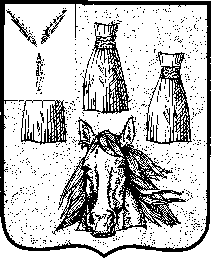 